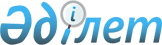 О внесении изменений в решение акима города Петропавловска Северо-Казахстанской области от 9 января 2019 года № 01 "Об образовании избирательных участков на территории города Петропавловска"Решение акима города Петропавловска Северо-Казахстанской области от 20 октября 2020 года № 25. Зарегистрировано Департаментом юстиции Северо-Казахстанской области 22 октября 2020 года № 6598
      В соответствии со статьей 23 Конституционного закона Республики Казахстан от 28 сентября 1995 года "О выборах в Республике Казахстан", статьей 37 Закона Республики Казахстан от 23 января 2001 года "О местном государственном управлении и самоуправлении в Республике Казахстан", аким города Петропавловска Северо-Казахстанской области РЕШИЛ: 
      1. Внести в решение акима города Петропавловска Северо-Казахстанской области "Об образовании избирательных участков на территории города Петропавловска" от 9 января 2019 года № 01 (опубликовано 17 января 2019 года в Эталонном контрольном банке нормативных правовых актов Республики Казахстан в электронном виде, зарегистрировано в Реестре государственной регистрации нормативных правовых актов под № 5190), следующее изменение:
      приложение к указанному решению изложить в новой редакции согласно приложению к настоящему решению.
      2. Контроль за исполнением настоящего решения возложить на руководителя аппарата акима города Петропавловска.
      3. Настоящее решение вводится в действие по истечение десяти календарных дней после дня его первого официального опубликования.
       "СОГЛАСОВАНО"
      Председатель
      Петропавловской городской
      территориальной избирательной
      комиссии
      ______________ Мамыкин Е.В.
      "___" _________ 2020 год Избирательные участки
      Избирательный участок № 571
      Центр - Коммунальное государственное учреждение "Средняя школа № 12" коммунального государственного учреждения "Отдел образования акимата города Петропавловска", улица имени Петра Ефимовича Рыжова, 51, телефон 53-89-96
      В границы входят дома:
      1-й проезд Карьерный: 1, 2, 2А, 3, 3А, 4, 4А, 5, 6, 7, 8, 9, 9Д, 9Е, 10, 10А, 11, 11А, 11Б, 12, 13, 13А, 13Б, 14, 15, 16, 17, 18, 19, 20, 21, 23;
      улица 2-я Водосточная: 1, 1А, 1Б, 2А, 2Б, 2В, 2, 3, 3А, 3Б, 3Г, 4, 5, 5А, 5Б, 5В, 5Г, 5Д, 5З, 6, 7А, 8, 14, 14А, 15, 16, 16А, 18, 20, 24, 26, 37Г;
      2-й проезд Карьерный: 1, 2, 3, 4, 5, 6, 7, 8, 9, 10, 11, 12, 12А, 13, 14, 15, 15А, 16, 17;
      3-й проезд Карьерный: 1, 1А, 1Б, 1В, 1Г, 2, 2А, 2Б, 2В, 2Г, 2Д, 2Е, 3, 3А, 4, 4В, 5, 6, 6А, 7, 8, 8А, 9, 10, 11, 11Б, 12, 13, 14, 15, 16, 17, 19, 23, 34, 36;
      улица Вильямса: 1, 1А, 1Б, 2, 2А, 2Б, 3, 4, 5, 6, 7, 8, 9, 11, 12, 12А, 13, 14, 15, 16, 17, 19, 21, 23, 25, 27, 29, 30, 31;
      улица ЗаозҰрная: 1, 1А, 1Б, 3, 4, 5, 6, 7, 8, 9, 10, 11, 13,15, 16, 17, 18, 19, 20, 21, 22, 23, 25, 26, 28, 29, 30, 31, 33, 34, 35, 35А, 36, 36Б, 38, 39, 41, 41А, 46, 48, 50, 52, 54, 56, 58, 60, 62, 64, 66, 68, 70, 72А, 72Б, 74, 76;
      улица Карьерная: 2, 3, 4, 5, 6, 7, 7А, 8, 9, 10, 11, 12, 13, 14, 15, 16, 17, 18, 18А, 19, 20, 21, 22,23, 24, 25, 26, 26А, 27, 29, 30, 31, 32, 33, 34, 35, 36, 37, 38, 39, 40, 41, 42, 43, 44, 45, 47, 48, 49, 50, 51, 52, 53, 54, 55, 56, 57, 58, 59, 60А, 61, 62, 63, 64, 65, 66, 67, 68, 69, 70, 71, 72, 73, 75, 77, 79, 81, 81А, 83, 85, 87;
      улица Кожевенная: 1, 1А, 1Б, 2, 4, 5, 7, 8, 9, 10, 10А, 11, 12, 13, 14, 15, 16, 17, 18, 19;
      улица Лизы Чайкиной: 6, 7, 7А, 8, 10, 11, 12, 15, 16, 17, 17А, 17Б, 17Г, 18, 19, 19А, 20, 21, 22, 23, 25, 26, 27, 27А, 30, 31, 33, 34, 35, 36, 37, 38, 38А, 38Б, 38В, 39, 39А, 39Б, 39В, 39Г, 39Д, 39Е, 39Ж, 40, 41, 41А, 42, 42А, 43, 44, 45, 46, 47, 47А, 48, 49, 49А, 50, 51, 51А, 52, 53, 54, 55, 56, 57, 58, 59, 60, 61, 62, 63, 64, 65, 66, 67, 68, 69, 70, 71, 72, 73, 74, 75, 76, 78, 80, 82, 84, 88, 90, 92, 94, 98, 100, 102, 102А, 104, 106, 108, 110, 112, 114, 116, 118, 120, 122, 124, 126, 128, 130, 132, 134, 136, 138, 140, 142, 144, 146, 148, 150, 152, 154, 156, 158, 160, 162, 164, 166, 168;
      улица Мамлютское шоссе: 2, 6, 6А, 11, 12, 13, 14, 15, 15А;
      улица Молодой кожевенник: 2, 4, 6, 8, 10, 12, 14, 16, 18, 20;
      улица Надежды: 2, 4, 6, 6В, 8, 10, 10А, 11, 12, 16, 20, 22Б, 24Б;
      проезд Кожевенный: 1, 2, 4, 6, 8, 8А, 10, 12, 14;
      улица ПросҰлочная: 1, 1А, 3, 4, 5, 6, 7, 8, 9, 9А, 10, 11, 12, 13, 14, 16, 22, 24;
      улица имени Петра Ефимовича Рыжова: 1, 2, 3, 4, 5, 6, 7, 7А, 7Б, 8, 9, 10, 11, 12, 13, 14, 15, 16, 16А, 17, 18, 18Б, 19, 20, 21, 22, 23, 24, 25, 26, 27, 28, 29, 30, 31, 32, 33, 34, 35, 36, 37, 38, 39, 40, 41, 42, 43, 44, 45, 46, 47, 48, 49, 49А, 50, 52, 53, 54, 55, 56, 58, 60, 62, 66, 68, 70, 72, 72А, 74, 74А, 76, 80, 82, 82А, 82Б, 82В, 84, 84А, 86, 88,94, 96, 98, 100, 102, 102Б, 104, 106, 108, 110, 112, 116, 118, 120, 122, 124, 126, 128, 130, 130А, 136;
      Садоводческое товарищество Космос, улица Линия 3: 51.
      Избирательный участок № 572
      Центр - Коммунальное государственное учреждение "Средняя школа № 13" коммунального государственного учреждения "Отдел образования акимата города Петропавловска", улица 1-я Заречная, 59, телефон 50-50-22
      В границы входят дома:
      улица 1-я Заречная: 1, 1А, 2, 2А, 3, 4, 4А, 5, 6, 6А, 7, 8, 9, 10, 10А, 11, 12, 13,14, 14А, 15, 16, 16А, 17, 18, 18А, 18Б, 19, 20, 21, 22, 22А, 22Б, 22В, 23, 24, 25, 26, 27, 28, 29, 30, 31, 32, 33, 35, 36, 36А, 37, 37А, 39, 40, 41, 42, 43, 44, 45, 46, 47, 48, 49, 51, 52,53, 53А, 54, 55, 56, 58, 58А, 59А, 60, 61, 62, 63, 64, 65, 66, 67, 68, 69, 70, 71, 72, 73, 74, 75, 76, 77, 79, 80, 81, 82, 83, 84, 85, 86, 87, 88, 89, 90, 91, 92, 93, 94, 95, 96, 97, 98, 99, 100, 100Б, 101, 102, 103, 104, 105, 106, 107, 108, 109, 110, 111,112, 113, 114, 115, 116, 117, 117Б, 118, 119, 120, 121, 121А, 122, 123, 124, 124А, 125, 126, 127, 128, 129, 130, 131, 132,133, 134, 136, 138, 140, 142, 144, 146, 148, 150;
      1-й проезд Заречный: 1, 1А, 3;
      улица 2-я Заречная: 1, 1А, 2, 2А, 2Б, 3, 4, 4А, 5, 6, 6А, 7, 7А, 8, 9, 9А, 10, 10А, 10Б, 11, 11А, 12, 12Б, 13, 13А, 14, 14А, 15, 16, 17, 18, 19, 20, 21, 22, 23, 23А, 24, 25, 26, 27, 27А, 27Б, 27В, 28, 29, 31, 32, 33А, 34, 35, 36, 37, 38, 39, 40, 41, 42, 43, 44, 45, 47, 48, 49, 51, 51А, 54, 56, 58, 58А, 60, 60А,60Б;
      Садоводческое товарищество Искра: 13, 14, 30, 110, 147, 192А, 219, 323, 431, 432, 451, 454, 466, 471, 491, 493, 495;
      Садоводческое товарищество Искра, улица Проезд 11: 136А;
      Садоводческое товарищество Искра, улица Проезд 18: 244;
      Садоводческое товарищество Искра, улица Проезд 19: 258;
      Садоводческое товарищество Искра, улица Проезд 22: 285, 297;
      Садоводческое товарищество Искра, улица Проезд 30: 447;
      Садоводческое товарищество Ишим: 68А, 83, 87, 97;
      Садоводческое товарищество Ишим, улица 2 Садовая: 68, 77, 92;
      Садоводческое товарищество Ишим, улица 4 Садовая: 33;
      Садоводческое товарищество Ренет: 368.
      Избирательный участок № 573
      Центр - Коммунальное государственное учреждение "Средняя школа № 14 имени Ю.А. Гагарина" коммунального государственного учреждения "Отдел образования акимата города Петропавловска", улица Калюжная, 22, телефон 52- 47-52
      В границы входят дома:
      улица имени 308-го Краснознаменного полка: 1, 2, 3, 4, 5, 6, 7, 8, 10, 11, 12, 13, 14, 15, 16, 17, 18, 19, 21, 22, 24, 25, 26, 27, 28, 29, 30, 31, 32, 33, 34, 35, 36, 40, 43, 44, 45, 46, 48, 49, 50, 52, 53, 54, 55, 56, 57, 58;
      улица 5-й Армии: 26, 28, 30, 32, 33, 34, 35, 36, 37, 38, 39, 40, 41, 42, 44, 46, 47, 48, 49, 50, 51, 52, 54, 55;
      улица им. Дубынина: 27, 28, 29, 30, 31, 32, 33, 34, 35, 36, 37, 38, 41, 43, 44, 45, 46, 47, 49, 50, 51, 52, 53;
      улица Западная: 12, 13, 14, 14А, 15, 16, 16А, 17, 18, 18А, 19, 20, 20А, 21, 22, 23;
      улица Калюжная: 30, 32, 34, 36, 38, 39, 40, 41, 42, 43, 45, 46, 47, 48, 49, 50, 52, 54, 55, 56, 58, 62;
      переулок Калюжный: 2, 4, 6, 8, 10;
      улица Коминтерна: 2, 4, 5, 6, 8, 9, 11, 12, 13, 14, 15, 16, 17, 18, 19, 20, 21, 23, 24, 25, 26, 27, 28, 29, 30, 31, 32, 33, 34, 35, 36, 37, 38, 39, 40, 41, 42, 43, 44, 46, 47, 48, 49, 50, 51, 52, 53, 54, 55, 56, 57, 59, 60, 61, 62, 63, 64, 65, 66, 67, 69, 71, 73, 74, 75, 77, 78, 81, 83, 84, 85, 87, 88, 89, 91, 92, 92А, 93, 94, 96, 98, 99, 100, 103, 105, 107, 111, 113, 115, 117, 119, 121, 123, 125;
      улица Малая Береговая: 1, 2, 3, 4, 5, 6, 7, 8, 9, 12, 14, 15, 15А, 16, 17, 18, 19, 20, 21, 22, 24, 26, 28;
      улица имени Сергея Павлова: 49, 51, 55, 55А, 57, 59, 61, 64, 65, 66, 67, 68, 70, 71, 72, 73, 74, 76, 77, 78, 79, 80, 81, 83, 84, 85, 87, 89, 90, 91, 93, 94, 95, 97;
      улица имени Григория Потанина: 10, 12, 14, 15, 17, 18, 19, 20, 21, 22, 26, 28, 30, 32, 34, 38, 40, 42, 44, 46, 48, 50, 52, 54, 56, 58, 60, 62, 64, 66, 68, 70, 72, 74, 76, 78, 80, 82, 84, 88, 90, 92, 96, 104, 108, 112, 112А, 114, 116;
      проезд Крупской: 1, 2, 3, 4, 5, 7, 9, 11, 13;
      проезд имени Василия Демиденко: 3, 5, 7, 9, 11;
      улица имени Василия Демиденко: 49, 50, 51, 52, 53, 54, 55, 56, 57, 58, 60, 62, 64А, 66, 68, 70, 72, 74, 76, 78, 79, 80, 81, 82, 83, 84, 86, 88, 92;
      улица Сергея Малышева: 6, 7, 8, 9, 10, 11, 12, 13, 14, 15, 16, 17, 18, 20, 21, 22, 23, 24, 25, 26, 27, 28, 29, 30, 31, 32, 34, 36, 37, 38, 39, 40;
      улица Ивана Яковлевича Смирнова: 49, 55, 56, 57, 58, 59, 60, 62, 64, 65, 67, 69, 70Б, 73, 76, 78, 79, 80;
      улица М.Н. Тухачевского: 73, 74, 75, 76, 78, 80, 82, 90, 92, 96, 100, 102, 104, 106, 108, 110, 112, 114;
      улица Урицкого: 9, 11, 13, 15, 18, 19, 20, 21, 22, 23, 24, 25, 27, 29, 31, 32, 34, 35, 36, 38, 40, 44, 46;
      улица Ущева Б.П.: 2, 3, 4, 5, 6, 7, 11, 13, 15, 17, 19, 21, 25, 27, 29, 31, 31А, 31Б, 37, 43, 45, 47, 49, 51;
      улица Чернышевского: 3, 5, 6, 7, 8, 9, 9А, 10, 11, 12, 13, 14, 15, 16, 18, 20, 22, 24.
      Избирательный участок № 574
      Центр - Коммунальное государственное учреждение "Средняя школа № 14 имени Ю.А. Гагарина" коммунального государственного учреждения "Отдел образования акимата города Петропавловска", улица Калюжная, 22, телефон 52- 47-52
      В границы входят дома:
      улица имени Григория Потанина: 27, 29, 31, 33, 35, 37, 39, 41, 43, 45, 49, 51, 53, 59, 61, 61А, 63, 67,69, 71, 73, 75, 77, 79, 81, 83, 85, 87, 91, 93, 95, 97, 99, 101, 103, 105, 109, 110, 111, 115, 117, 121;
      улица Короткая: 1, 2, 3, 4, 6, 7, 8;
      улица Чернышевского: 17, 19, 21, 23, 25, 27, 29, 30, 31, 32, 33, 34, 35, 36, 37, 38, 39, 40, 41, 42, 43, 44, 45, 46, 48, 49, 50, 51, 52, 53, 54, 55, 57, 58, 59, 60, 61, 63, 63А, 64, 65, 66, 67, 69, 70, 71, 72, 73, 74, 75, 76, 77, 78, 79, 80, 81, 82, 83, 84, 86, 87, 89, 91, 93, 94, 95, 96, 97, 98, 99, 100, 101, 104, 106, 108, 109, 110, 111, 112, 114, 116, 117, 118, 120, 121, 122, 124, 126, 128, 136, 138, 142, 144, 146, 148, 150, 152, 154, 156;
      улица Февральская: 3, 4, 5, 6, 7, 8, 10, 13, 15, 16, 17, 22, 23, 24;
      переулок Кокчетауский: 1Д, 2, 3, 4, 5, 7, 7А, 9, 16;
      улица Боровая: 1, 1А, 3, 5, 7, 9, 11, 13, 15, 17, 19, 21;
      улица Курганская: 4, 4А, 4Б, 6А, 8, 10;
      улица Кокчетауская: 1, 2, 2А, 2Г, 2Е, 2Ж, 2З, 2И, 3, 4, 5, 6, 7, 8, 9, 10, 11, 12, 13, 14, 15, 16, 17, 18, 20, 22, 24, 26, 28, 30, 32, 34;
      переулок Боровой: 2, 3, 5, 7, 9, 11, 13;
      проезд Боровой, 3, 7;
      улица Киевская: 1, 2, 2А, 3, 4, 5, 6, 7, 8, 9, 10, 11, 12, 13, 13А, 14, 15, 16, 17, 18, 19, 20, 21, 23, 25, 26, 27, 28, 29, 30, 31, 32, 33, 34, 35, 36, 37, 38, 39, 40, 41, 43, 44, 45, 46, 47, 49, 50, 51, 52, 53, 54, 55, 55А, 56, 57, 58, 60, 60А, 61, 62;
      улица Герцена: 1, 2, 3, 3Е, 4, 5, 6, 7, 8, 9, 10, 11, 12, 13, 14, 15, 16, 16А, 17, 18, 19, 20, 21, 22, 23, 24, 25, 26, 27, 28, 29, 30, 31, 32, 34, 35, 36, 37, 38, 39, 40, 41, 42, 43, 44, 46, 47, 48, 49, 50, 52, 53, 54, 55, 56, 57, 58, 59, 60, 61, 62, 63, 64, 65, 67, 67А;
      улица М.Н. Тухачевского: 1, 2, 3, 4, 5, 6, 7, 8, 9, 10, 11, 12, 13, 14, 16, 17, 18, 19, 20, 21, 22, 23, 24, 25, 26, 27, 28, 29, 30, 31, 32, 33, 34, 35, 36, 37, 38, 39, 40, 41, 42, 43, 45, 46, 47, 48, 49, 50, 51, 52, 53, 54, 55, 56, 58, 59, 60, 62, 64, 66, 68, 70;
      улица имени Сергея Павлова: 1, 3, 4, 5, 6, 7, 8, 9, 9А, 10, 11, 12, 13, 14, 15, 16, 17, 18, 19, 20, 21, 22, 23, 24, 25, 27, 28, 29, 30, 31, 34, 34А, 35, 37, 38, 39, 40, 42, 43, 45, 46, 47, 48, 52, 54, 58;
      переулок Февральский: 1, 2, 2А, 2Б, 3, 4, 4А, 5, 6, 7, 8, 9, 10, 11, 12, 13, 14, 16, 17, 18, 19, 20, 21, 22, 23, 24, 25, 26, 27, 29;
      проезд Чернышевского: 1, 2, 3, 4, 5, 6, 7, 8, 9, 10, 11, 12, 13, 14, 15, 16, 17, 18, 19, 20, 21, 22, 24, 25, 26, 27, 28, 28А, 29, 30, 32, 34, 36;
      улица Ивана Яковлевича Смирнова: 1, 2, 3, 4, 5, 6, 7, 8, 9, 10, 11, 12, 13, 14, 15, 16, 17, 18, 19, 20, 21, 22, 23, 24, 25, 26, 27, 28, 29, 30, 31, 32, 33, 34, 36, 37, 39, 41, 42, 43, 44, 46, 48, 50, 52, 54;
      улица имени Василия Демиденко: 1, 1А, 2, 2А, 2Б, 3, 5, 7, 9, 9А, 9Б, 10, 11, 12, 13, 14, 15, 16, 17, 18, 19, 19А, 20, 21, 22, 23, 24, 25, 26, 27, 29, 30, 33, 34, 35, 36, 37, 38, 39, 40, 41, 42, 43, 44;
      проезд Урицкого: 1, 1А, 2, 3, 4, 5, 6, 6А, 7, 8, 8А, 8Б, 9, 10, 11, 12, 13, 14, 14А, 14Б, 15, 16, 16А, 17, 17А, 18, 19, 20, 21, 23, 24, 25, 25А, 26, 27, 27А, 29, 29А, 29Б, 29В, 29Г, 31, 31А, 33, 39, 41, 43;
      улица Урицкого: 2, 3, 4, 5, 6, 6А, 7, 8, 8А, 10, 12, 14, 14А, 14Б;
      улица Калюжная: 1, 1А, 2, 3, 4, 5, 6, 7, 8, 9, 10, 11, 12, 13, 13А, 14, 15, 16, 18, 21, 23, 24, 25, 26, 27;
      проезд Калюжный: 2, 4, 6, 8, 10;
      улица им. Дубынина: 1, 2, 3, 4, 5, 5А, 5Б, 6, 7, 8, 8А, 9, 9А, 10, 10А, 11А, 13, 14, 15, 16, 17, 18, 19, 20, 21, 22, 23, 24;
      улица 5-й Армии: 1, 2, 2Б, 3, 4, 4А, 5, 6, 7, 9, 10, 12, 13, 14, 15, 16, 17, 18, 19, 20, 21, 22, 23, 24, 25, 27, 29;
      проезд Февральский: 2Б, 4, 11, 14, 15, 16А, 18, 18А, 21, 22, 27;
      Избирательный участок № 575
      Центр - Негосударственное учреждение образования "Гуманитарно–технический колледж", улица Театральная, 42, телефон 42-37-23 (по согласованию)
      В границы входят дома:
      улица 2-я Кузнечная: 12;
      улица 3-я Кузнечная: 5, 10, 12, 17;
      переулок 1-й Кузнечный: 3, 4, 5, 7, 8, 9, 10, 11, 12, 13, 14, 15, 16, 17, 18, 19, 21, 22, 24, 26;
      1-й переулок Школьный: 1, 2, 3, 4, 5, 6, 7, 7А, 8, 9, 11, 11А, 14;
      2-й переулок Школьный: 3, 5, 17, 19;
      переулок 2-й Кузнечный: 1, 2, 3, 4, 5, 6, 7, 8, 9, 10, 12;
      1-й проезд Школьный: 10, 11, 12;
      2-й проезд Школьный: 1, 3, 5, 5А, 7, 9, 11, 13, 15, 16, 17, 19;
      переулок 3-й Кузнечный: 1, 1А, 3, 5, 6, 8, 9, 11, 13, 14, 15, 16, 18;
      улица Боровая: 12А, 20, 22, 24, 26, 28;
      улица Вознесенская: 2, 3, 3А, 4, 5, 6, 7, 8, 9, 10 ,11, 12, 16, 17, 18, 19, 20, 21, 22, 23, 24, 28, 30, 32, 33, 34, 36, 38, 40, 41, 43, 44А, 46, 48, 52;
      улица Коминтерна: 127;
      улица Конституции Казахстана: 1;
      улица имени Евгения Брусиловского: 1, 1А, 1Б;
      улица Карима Сутюшева: 2, 4, 5, 6, 8, 10, 15;
      улица Киевская: 63, 65, 67, 68, 69, 75, 77;
      улица Курганская: 3, 5, 7;
      переулок Театральный: 1, 2, 3, 4, 5, 7, 8, 9, 10, 11, 16, 17, 18;
      улица А.Попова: 3, 8, 10, 10А, 10Б, 11,13, 14, 15, 17, 18, 20, 21, 22, 23, 24, 25, 26, 27, 28, 29, 31;
      улица имени Григория Потанина: 118, 120, 122, 124, 126, 128, 128А, 130, 132, 134, 136;
      улица Пушкина: 8, 10, 12, 14, 16, 18, 20, 22, 24, 26, 28, 30, 32, 34, 36, 42, 44, 46, 48, 50, 52, 54, 56, 64;
      улица С. Муканова: 1, 2, 5, 6, 7, 8, 10, 11, 12, 13, 14, 15, 17, 20, 22;
      улица Театральная: 2, 6, 7, 9, 11, 12, 13, 14, 15, 16, 17, 18, 19, 20, 21, 23, 24, 25, 26, 28, 29, 30, 31, 32, 33, 33А, 35, 36, 37, 39, 40, 41, 42, 43, 44, 45, 47;
      улица М.Н. Тухачевского: 61, 63, 67, 69;
      улица Ульянова: 2, 3, 5, 7, 9, 11, 13, 15, 16, 18, 19, 20, 21, 22, 23, 24, 25, 27;
      улица Чернышевского: 123;
      Избирательный участок № 576
      Центр – Акционерное общество "Завод им. С.М.Кирова", улица Нұрсұлтан Назарбаев, 69, телефон 53-34-69 (по согласованию)
      В границы входят дома:
      улица Косогор №1: 1, 2, 3, 3А, 4, 4А, 7, 8,10, 10А, 14, 16, 17, 20, 21, 22, 23, 24, 25, 26, 27, 28, 29;
      1-й проезд Колхозный: 3, 4, 5, 6, 7, 8, 10;
      1-й проезд имени Перминовых: 1, 2, 2А, 3, 4, 5, 6, 7, 7А, 8, 9, 10, 11, 12, 13, 15, 17, 18, 19, 21, 23, 25, 27, 29, 33;
      улица Косогор №2: 1, 2, 6, 8, 9, 11, 12, 13, 14, 14А, 14Г, 15, 17, 19, 20, 22, 23, 24, 27, 28, 29;
      2-й проезд имени Перминовых: 2, 4, 8, 10, 14, 16, 18, 19, 20, 23, 23А, 23Б, 23В, 24, 25, 25А;
      улица Косогор №3: 1, 3, 5, 6, 7, 8, 9, 10, 11, 12, 14, 16, 18, 23, 24, 25, 26, 27, 29, 31, 32, 33, 35;
      улица М. Жумабаева: 1, 2, 3, 4, 5, 6, 7, 11, 15, 17, 19, 21, 23, 25, 27, 29, 31, 32, 33, 34, 35, 37, 46, 48, 56, 58, 59, 60, 62, 64, 71;
      улица Казахстанской правды: 2, 3, 4, 5, 6, 7, 8, 9, 10, 11, 12, 13, 14, 15, 16, 18, 20, 22, 24, 26, 28, 30, 32, 34, 45, 64, 73;
      улица Колхозный косогор: 4, 5, 6, 6А, 7, 8, 8А, 9А, 11, 11А, 12, 13, 13А, 14, 17, 17А, 18А, 19, 20, 22, 23, 24, 26, 27, 28, 28А, 29, 30, 31, 32, 33, 34, 35, 36, 37, 37А, 38, 39, 39А, 40, 41, 42, 44, 45, 46, 47, 47А, 48, 50, 51, 53, 54, 55, 56, 57, 57А, 58, 59, 60, 60А, 61, 62, 63, 64, 64А, 65, 66, 68, 68А, 68Б, 69, 70, 70А, 71, 72, 73, 74, 76, 77, 78, 79, 82, 83, 84, 87, 88, 89, 89А, 90, 90А, 93, 94, 95, 96, 97, 99, 101, 102, 103, 104, 105, 106, 107, 108, 109, 111, 111А, 112, 113, 114, 115, 116, 117, 118, 544;
      улица Маяковского: 1, 2, 3, 4, 5, 6, 7, 8, 9, 10, 11, 12, 13, 14, 15, 16, 18, 19, 21, 25, 27, 31, 33, 34, 35, 36, 38, 40, 41, 43, 45, 47;
      улица Нұрсұлтан Назарбаев: 22, 24, 26, 28, 30, 32, 34, 36, 40, 42, 44, 46, 48, 50, 52, 54, 58;
      улица Партизанская: 1, 3, 4, 5, 11, 12, 13, 15, 17, 29, 35, 36, 37, 39, 41, 43, 44, 45, 48, 48А;
      улица Партизанский косогор: 4, 6;
      улица имени Перминовых: 2, 3, 4, 5, 6, 7, 8, 9, 10, 11, 12, 12А, 13, 14, 15, 16, 17, 18, 19, 22, 23, 24, 24А, 24Б, 25, 26, 27, 28, 29, 31, 32, 35, 36, 37, 38, 39, 41, 42, 43, 44, 46, 47, 48, 49, 50, 51, 53, 54, 55, 56, 57, 58, 59, 60, 61, 62, 63, 65, 66, 67, 68, 69, 70, 71, 72, 73, 73А, 74, 75, 75А, 78, 80, 82, 84, 86, 88, 90, 92, 96, 98, 100;
      улица А.Попова: 42, 45, 47, 48;
      проезд Челюскинский: 2, 3, 4, 5, 6, 7, 9, 10, 10А, 12, 12А;
      улица Пушкина: 1, 2, 3, 4, 5, 6, 7, 9, 23, 29, 35, 39, 41;
      улица Пушкинский косогор: 32;
      улица Революционный косогор: 38;
      улица С. Муканова: 19, 21, 25, 28, 30, 32, 36, 39, 41, 45, 45А, 46, 49;
      улица Советская: 1, 3, 4, 5, 6, 7, 8, 9, 10, 11, 12, 13, 15, 16, 17, 18, 23, 25, 25А;
      улица Ульянова: 33, 45, 45А, 47, 49;
      улица Челюскинская: 1, 2, 3, 4, 5, 7, 8, 9, 10, 11, 12, 13, 14, 16;
      1 проезд имени А. Исмаилова: 4, 5, 6, 7, 8, 10;
      2-й проезд Колхозный косогор: 10;
      2-й проезд Колхозный: 3, 5, 6, 7, 8, 9, 10, 12.
      Избирательный участок № 577
      Центр – Коммунальное государственное учреждение "Северо-Казахстанская областная детско-юношеская библиотека имени Габита Мусрепова" управления культуры, развития языков и архивного дела акимата Северо-Казахстанской области", улица Пушкина, 57, телефон 46-62-95 (по согласованию)
      В границы входят дома:
      улица М. Жумабаева: 76;
      улица Карима Сутюшева: 17, 18, 21;
      улица Казахстанской правды: 70;
      улица Конституции Казахстана: 5;
      улица Пушкина: 43, 57, 61;
      улица Ульянова: 34, 36, 44.
      Избирательный участок № 578
      Центр - Коммунальное государственное учреждение "Средняя школа № 2" коммунального государственного учреждения "Отдел образования акимата города Петропавловска", улица Интернациональная, 14, телефон 46-23-88
      В границы входят дома:
      улица имени Евгения Брусиловского: 2, 6, 8, 8А, 8Б, 10, 12, 14;
      улица имени Евнея Букетова: 2;
      улица Интернациональная: 1, 3, 5, 7, 9, 11, 11А, 13, 15, 19;
      улица Пушкина: 76;
      улица Рижская: 1, 1Д, 3, 5,6, 7, 8, 9, 12;
      улица Театральная: 46, 48, 50, 55, 55А, 57, 63;
      улица М.Н. Тухачевского: 79, 81, 83, 85, 87, 89, 91, 93, 95.
      Избирательный участок № 579
      Центр - Коммунальное государственное учреждение "Гимназия "БЭСТ" коммунального государственного учреждения "Отдел образования акимата города Петропавловска", улица М. Жумабаева, 97, телефон 46-30-70
      В границы входят дома:
      улица имени Евгения Брусиловского: 5;
      улица имени Евнея Букетова: 3, 5, 6, 10, 14;
      улица М. Жумабаева: 97А, 98, 102, 108;
      улица Интернациональная: 21, 25, 27;
      улица Конституции Казахстана: 6;
      улица Пушкина: 67, 73;
      улица Советская: 33, 34, 35, 36, 39, 40, 45.
      Избирательный участок № 580
      Центр – Некоммерческое акционерное общество "Северо-Казахстанский университет имени Манаша Козыбаева" Министерства образования и науки Республики Казахстан (учебный корпус № 2), улица Пушкина,86, телефон 49-33-42 (по согласованию)
      В границы входят дома:
      улица Бостандыкская: 1, 3, 4;
      улица Интернациональная: 2, 2А, 2Б, 4, 4Г, 6, 8, 10, 12, 16, 18, 20;
      улица Пушкина: 82;
      улица Абая: 1, 5, 7, 9;
      улица Володаровского: 2, 3, 4, 6, 6А, 8, 10, 18, 20, 40;
      улица имени Баймухамеда Зтулина: 4, 5, 5А, 6, 7, 8, 9, 10, 11, 12, 14, 18,
      улица Крепостная: 1, 2, 3, 4, 5, 6, 8, 12, 13, 14, 15, 16, 17, 18, 19, 20, 21, 23;
      улица Крепостная площадь: 3, 3А, 4, 6, 11, 13, 15, 17, 19;
      улица Рижская: 15, 17, 19, 19А, 22, 23, 24, 25, 26, 27, 28, 29, 30, 31, 32, 33, 34, 35, 36, 37, 38, 40, 41, 42, 43, 44, 45, 46, 47, 48, 49, 50, 51, 52, 54, 54А, 55, 56, 57, 57А, 58, 59, 60, 61, 62, 62А, 63, 64, 65, 66, 67, 68, 68А, 69, 70, 70А, 73;
      улица Свободная: 2, 4, 10, 12, 16, 18, 20, 24, 26, 28, 32, 34, 36, 38, 40, 42, 46, 48, 50, 52.
      улица имени Аягана Шажимбаева: 1, 4, 6, 7, 8, 9, 10, 11, 12, 14, 16,
      проезд Рижский: 1, 3, 4, 6, 8, 9, 10, 11, 12, 13, 14, 15, 16, 17А, 18, 20, 22, 24;
      переулок Рижский: 8, 9, 10, 11, 13, 15, 16, 20.
      Избирательный участок № 581
      Центр - Некоммерческое акционерное общество "Северо-Казахстанский университет имени Манаша Козыбаева" Министерства образования и науки Республики Казахстан (учебный корпус № 6), улица М. Жумабаева, 114, телефон 36-42-59 (по согласованию)
      В границы входят дома:
      улица Бостандыкская: 11, 13;
      улица М. Жумабаева: 105, 107, 109;
      улица Интернациональная: 22, 24, 30, 30А, 32, 34;
      улица Нұрсұлтан Назарбаев: 130, 132, 134;
      улица Абая: 15, 25, 27, 31, 33, 35.
      Избирательный участок № 582
      Центр - Коммунальное государственное учреждение "Первая гимназия" коммунального государственного учреждения "Отдел образования акимата города Петропавловска", улица имени Ибрая Алтынсарина, 169, телефон 46-69-47
      В границы входят дома:
      улица Бостандыкская: 22;
      улица Нұрсұлтан Назарбаев: 109, 111;
      улица Абая: 39, 43, 45, 47, 49, 51, 53, 57, 59.
      Избирательный участок № 583
      Центр - Коммунальное государственное учреждение "Средняя школа № 6 имени Кожабергена жырау" коммунального государственного учреждения "Отдел образования акимата города Петропавловска", улица Интернациональная, 42, телефон 46-06-46
      В границы входят дома:
      улица Бостандыкская: 17, 23, 27;
      улица имени Жамбыла: 188;
      улица имени Ибрая Алтынсарина: 165;
      улица Интернациональная: 38, 40, 44, 46, 48, 50, 52, 54;
      улица Нұрсұлтан Назарбаев: 107.
      Избирательный участок № 584
      Центр - Коммунальное государственное учреждение "Средняя школа № 7" коммунального государственного учреждения "Отдел образования акимата города Петропавловска", улица Нұрсұлтан Назарбаев, 89, телефон 46-68-52
      В границы входят дома:
      улица Амангельды: 159, 160, 172, 174;
      улица имени Евгения Брусиловского: 34;
      улица имени Евнея Букетова: 9, 18, 20, 30, 32, 38;
      улица имени Жамбыла: 180,182;
      улица имени Ибрая Алтынсарина: 161, 172;
      улица Интернациональная: 29, 31, 33, 35, 39, 41, 43, 47, 49;
      улица М. Жумабаева: 101;
      улица Нұрсұлтан Назарбаев: 124, 126.
      Избирательный участок № 585
      Центр – Коммунальное государственное учреждение "Средняя школа № 7" коммунального государственного учреждения "Отдел образования акимата города Петропавловска", улица Нұрсұлтан Назарбаев, 89, телефон 46-68-52
      В границы входят дома:
      улица Амангельды: 137;
      улица имени Евгения Брусиловского: 15;
      улица М. Жумабаева: 93, 95;
      улица Карима Сутюшева: 23, 43, 47, 49, 51, 53, 54, 56, 58;
      улица Конституции Казахстана: 16, 21;
      улица Нұрсұлтан Назарбаев: 75,81, 83, 85, 87, 110, 112А, 114, 122;
      улица Ульянова: 56, 64;
      Избирательный участок № 586
      Центр - Коммунальное государственное учреждение "Областная универсальная научная библиотека имени Сабита Муканова" управления культуры, развития языков и архивного дела акимата Северо-Казахстанской области", улица Конституции Казахстана, 25, телефон 46-18-53 (по согласованию)
      В границы входят дома:
      улица Амангельды: 141, 143, 149, 151, 151Б, 153;
      улица М. Горького: 166, 172;
      улица имени Евгения Брусиловского, 46;
      улица имени Евнея Букетова: 27, 29, 31, 35;
      улица имени Жамбыла: 162, 164, 170, 172, 176;
      улица Карима Сутюшева: 55, 57, 59, 65;
      улица Конституции Казахстана: 23, 30, 32, 34, 38.
      Избирательный участок № 587
      Центр - Коммунальное государственное учреждение "Средняя школа № 10 имени Н.К. Крупской" коммунального государственного учреждения "Отдел образования акимата города Петропавловска", улица М. Горького, 164, телефон 52-75-81
      В границы входят дома:
      улица М. Горького: 141, 143, 147, 173, 175, 179;
      улица имени Жамбыла: 136, 142, 142А, 142Б, 142В, 150, 152, 154, 158, 160;
      улица Маяковского: 24, 26, 28, 30, 46, 48, 50, 54, 56, 58, 60, 62, 64, 68, 70, 88, 90, 96, 98;
      улица Амангельды: 118, 119, 120, 121, 122, 123, 125, 127, 128, 129, 130, 131, 132, 134, 136;
      улица С. Муканова: 52, 54, 58;
      улица Ульянова: 55, 59А, 59В, 61А;
      улица имени Ибрая Алтынсарина: 152А, 154;
      улица Нұрсұлтан Назарбаев: 51, 53, 55, 57, 59, 60, 61, 62, 63, 64, 65, 68, 69, 69А, 70, 72, 73, 74, 76, 78, 80, 82, 84, 86, 90, 92, 94, 98А, 100;
      улица Партизанская: 21, 23, 25, 27, 48, 51, 53, 55, 57, 59, 61, 63, 67, 69, 71, 75, 81, 83, 85, 87, 89, 91, 105, 113, 115, 117, 119, 121;
      улица Казахстанской правды: 17, 19, 21, 23, 27, 29, 31;
      улица М. Жумабаева: 8, 10, 12, 14, 16, 18, 20, 22, 24, 26, 28;
      Избирательный участок № 588
      Центр - Коммунальное государственное учреждение "Средняя школа № 10 имени Н.К. Крупской" коммунального государственного учреждения "Отдел образования акимата города Петропавловска", улица М. Горького, 164, телефон 52-75-81
      В границы входят дома:
      1-й проезд Амангельды: 57, 59, 61, 63, 65, 67, 69, 71, 73, 75, 78, 80, 82, 84, 86, 88, 90, 92, 94, 96, 98;
      2-й проезд Амангельды: 6, 8, 10, 12, 14, 16, 17, 18, 19, 20, 21, 22, 23, 24, 25, 26, 27, 28, 29, 30, 31, 32, 32А, 33, 35, 37, 39, 41, 43, 45;
      1-й проезд Мира: 1, 2, 3, 4, 5, 6, 7, 8, 9, 10, 11, 12, 13, 14, 15, 16, 17, 20, 21, 22, 23, 24, 25, 27;
      2-й проезд Мира: 1, 3, 4, 5, 6, 7, 8;
      3-й проезд Мира: 1, 3, 5, 7, 9, 11, 13;
      улица Амангельды: 18, 20, 22, 23, 24, 25, 26, 27, 28, 29, 30, 31, 32, 34, 35, 36, 37, 38, 39, 40, 41, 42, 43, 44, 45,47, 48, 49, 50, 52, 53, 54, 56, 58, 60, 62, 63, 64, 66, 68, 70, 72, 73, 74, 75, 77, 78, 79, 80, 82, 83, 84, 86, 87, 87А, 88, 89, 90, 91, 92, 93, 94, 95, 96, 97, 99, 100, 101, 102, 103, 104, 105, 106, 108, 110, 111, 112, 113, 114, 115, 116;
      улица М. Горького: 18, 20, 22, 24, 26, 28, 30, 32, 34, 36, 38, 40, 42, 44, 46, 47, 48, 50, 51А, 54, 55, 59, 61, 63, 65, 66, 67, 68, 69, 70, 71, 72, 73, 74, 75, 77, 78, 79, 80, 81, 83, 84, 86, 87, 88, 89, 90, 92, 93, 94, 96, 98, 104, 106, 110, 112, 116, 117, 118, 119, 120, 121, 122, 123, 124, 125, 126, 127, 128, 131, 132, 134, 135, 136, 138;
      улица имени Жамбыла: 71, 71А, 80, 82, 84, 86, 88, 90, 92, 94, 96, 102, 108, 112, 126, 128;
      улица имени Ибрая Алтынсарина: 28, 29, 31, 32, 33,34, 35, 36, 37, 38,39, 40, 41, 42, 43, 44, 45, 46, 48, 49, 50, 51, 52, 53, 54, 55, 56, 57, 59, 61, 65, 73, 76, 78, 80, 82, 84, 86, 87, 88, 89, 91, 92, 94, 95, 96, 98, 99, 100, 101, 102, 103, 104, 105, 106, 107, 108, 110, 112, 113, 114, 115, 116, 117, 118, 119, 120, 121, 122, 123, 124, 125, 126, 127, 128, 129, 130, 131, 132, 133, 134, 135, 136, 137, 138, 139, 140, 141, 142, 144, 146, 148;
      улица Крылова: 1, 2, 3, 4, 5, 6, 7, 8, 9;
      улица имени Аубакира Исмаилова: 1, 3, 4, 5, 5/2, 6, 7, 8, 10, 11, 12, 13, 14, 15, 18, 19, 20, 22, 24, 25, 27, 28, 29, 30, 31, 32, 34, 36, 40, 42А;
      улица Маяковского: 53, 53А, 55, 57, 59, 61, 65, 66, 67, 71, 73, 73А, 74, 75, 76, 77, 78, 79, 80, 81, 82, 83, 84, 85, 87, 89, 91;
      улица Нұрсұлтан Назарбаев: 1, 2, 3, 4, 5, 6, 7, 8, 9, 10, 11, 12, 13, 14, 15, 16, 17, 18, 19, 20, 21, 23, 25, 27, 29, 31, 33, 35, 37, 39, 41, 43, 45, 47, 49;
      улица Партизанская: 65, 79, 99, 101;
      улица имени И. Порфирьева: 1, 3, 4, 5, 6, 7, 8, 10, 12, 14, 16, 18, 20, 22, 24, 26, 28, 30, 32, 34;
      улица имени Перминовых: 77, 79, 81, 83, 85, 87, 89, 91, 93, 95, 97, 99, 101, 103, 104, 105, 106, 108, 109, 110, 112, 113, 114, 115, 116, 117, 118, 120, 121, 122, 123, 124, 125, 126, 127, 128, 129, 130, 131, 132, 133А, 134, 135, 136, 138, 139, 140, 142, 143, 145, 146, 148, 149, 150, 153, 154, 155, 157, 160, 162, 166, 168, 170, 172, 176, 180, 182, 184, 186, 188, 190, 192, 194, 196, 198, 200, 202, 204;
      1-й проезд имени Перминовых: 24, 26, 28, 30, 32, 34, 35, 36, 37, 38, 39А, 39Б, 40, 41, 42, 43, 44, 45, 46, 47, 48, 49, 50, 51, 52, 53, 54, 55, 56, 57, 58, 59, 60, 61, 62, 63, 64, 65, 66, 67, 68, 69, 71, 73, 75, 77, 79, 81, 85, 85А, 87, 89, 91, 93, 95, 97, 99;
      улица Позолотина Т.С.: 1, 2, 3, 5, 6А, 7, 8, 8А, 9, 10, 11, 13, 15, 17, 19, 21, 23, 25, 27, 33, 34, 36, 38, 39, 40, 42, 45, 46;
      переулок Дзержинского: 3, 4, 5, 6, 7, 8, 9, 10, 11, 12;
      улица Нигмета Саргабекова: 2, 4, 6, 8, 10, 12, 14, 16;
      улица Кайсара Таштитова: 1, 2, 3, 6, 10, 12, 13, 14, 15, 17, 18, 19, 20, 21, 22, 23, 24, 25, 26, 27, 29, 30, 31, 33, 35, 38, 55;
      улица Труда: 2, 4, 6, 8, 10, 11, 12, 14, 16, 18, 20, 22, 23, 24, 27, 29, 31, 33;
      улица Челюскинская: 17, 19, 21, 23, 24, 24А, 25, 26, 28, 29, 29А, 30, 32, 35, 36, 37, 39, 40, 41, 42, 44, 45, 46, 47, 48, 49, 51, 52, 53, 54, 55, 60, 62, 63, 64, 65, 66, 68, 70;
      Избирательный участок № 589
      Центр - Коммунальное государственное учреждение "Средняя школа № 40 имени Д.М. Карбышева" коммунального государственного учреждения "Отдел образования акимата города Петропавловска", улица имени Бориса Петрова, 44, телефон 53-59-64
      В границы входят дома:
      1-й проезд Амангельды: 3, 5, 7, 9, 11, 13, 15, 16, 17, 18, 19, 20, 21, 22, 23, 24, 25, 26, 27, 28, 29, 30, 31, 32, 33, 34, 35, 36, 37, 38, 39, 40, 41, 42, 43, 44, 45, 46, 47, 48, 49, 50, 51, 52, 53, 54, 55, 56, 58, 60, 62, 64, 66, 68, 70, 72, 74, 76;
      2-й проезд Амангельды: 1, 2, 3, 3К, 4, 5, 7, 9, 11, 13, 15;
      улица Амангельды: 1, 1А, 2, 3, 3К, 4, 5, 6, 7, 8, 9, 10, 11, 12, 13, 14, 15, 16, 17, 19, 21;
      1-й проезд Дзержинского: 2, 3, 4, 5, 6, 7, 8, 9, 10, 11, 12, 13, 14, 16, 18, 20, 20А, 20Б, 22;
      2-й проезд Дзержинского: 1, 2, 4, 5, 6, 7, 9, 10, 12, 13, 14, 15, 17, 18, 19, 20, 20А, 20Б, 21, 22, 23, 24, 25, 26, 27, 28, 29, 30, 31, 31А, 33, 34, 36, 38, 40, 42, 44, 46, 48, 50, 52, 54, 56;
      2617 км: 1, 2, 3, 3А;
      2618 км: 1, 2, 3, 4, 5, 6, 7, 8, 9, 10, 11, 12, 13, 14, 15;
      улица 314-й Стрелковой дивизии: 4, 8, 10, 14, 18, 20;
      улица имени Бориса Петрова: 4, 5, 8, 11, 12, 13, 14, 15, 16, 17, 18, 19, 20, 24, 26, 27А, 46, 48, 50;
      улица М. Горького: 2, 4, 6, 8, 10, 12, 14, 16;
      улица имени Жамбыла: 4, 4А, 8, 10, 12, 13, 14, 16, 18, 19, 20, 22, 29, 31, 44/1, 44/2, 44/3, 44/4, 44/5, 52, 53;
      улица имени Ибрая Алтынсарина: 1, 3, 4, 5, 7, 10, 12, 13, 14, 15, 16, 17, 18, 19, 20, 21, 22, 23, 24, 25, 26;
      улица Иртышская: 2, 3, 4, 5, 6, 7, 8, 9, 10, 11, 12, 14, 36, 37, 38, 39, 40, 41, 42, 44, 46, 48, 50, 52;
      проезд Кировский: 1, 2, 3, 4, 5, 6, 10, 16, 18, 20, 22;
      переулок Кировский: 1, 3, 5, 6, 7, 7А, 12, 14;
      улица Крылова: 12, 13, 13А, 13Б, 14, 15, 17, 19, 20, 21, 23, 24, 25, 28, 30, 32, 34, 36, 45, 47, 49, 51, 53, 55, 57, 59, 61, 63, 64, 72, 80, 80/1, 84, 86, 90;
      улица Куйбышевская роща: 1/1, 1/2, 1А, 2, 2А, 2В, 3, 3А, 4, 5, 6, 7, 7А, 8, 9, 9А, 9Б, 10, 11Г, 12, 14, 16, 20, 22, 41Г, 42Г;
      улица Куйбышевское лесничество: 1, 2, 3, 4, 5, 6, 7, 8, 9, 10, 11, 12, 13, 14, 15, 16, 17, 18;
      2-й переулок Куйбышевского лесничества: 8;
      1-й переулок Куйбышевской рощи: 1, 2, 3, 4, 5, 6, 7, 8, 8А, 8Б, 9, 10, 10А, 11, 12, 12А, 13, 14, 14А, 14Б, 15, 16;
      2-й переулок Куйбышевской рощи: 2, 3, 4, 6, 8, 9, 10, 10А, 11, 12, 12А, 14, 15, 16, 16А, 17, 18, 18А, 18Б, 20, 20В, 22, 24, 24А, 30, 34, 36;
      3-й переулок Куйбышевской рощи: 1, 2, 2А, 2Б, 2В, 2Г, 3, 4, 5, 6, 7, 8, 8В, 9, 11;
      проезд 2-й Куйбышевской рощи: 5, 9, 18, 24;
      проезд 3-й Куйбышевской рощи: 2Б, 4, 6, 8;
      проезд Куйбышева: 2, 4, 6, 8, 10, 12, 14, 16, 18;
      улица имени Мухтара Ауэзова: 2, 3, 4, 5, 7, 9, 11, 12, 13, 14, 15, 16, 17, 18, 19, 20, 21;
      улица Парковая: 5, 7, 9, 11, 13, 15, 17, 19, 22;
      улица имени И. Порфирьева: 1, 3, 5, 7, 11, 13, 15, 17, 19, 21, 23, 27, 29, 37, 39, 51, 53, 55, 57, 59, 61, 65, 67, 69, 71;
      улица имени Перминовых: 206, 208, 208А, 210, 212, 214, 216, 218, 220, 222, 224, 226, 228, 230, 236, 238, 240, 242, 244, 246, 248, 250, 254, 256, 258, 260, 262, 264, 266;
      улица имени Кожаберген жырау: 2, 4, 6, 8, 10, 12, 14, 16, 18, 20, 22, 24, 26, 28, 36, 38;
      Садоводческое товарищество Водник-2, улица Кировский Переезд: 1, 2, 3, 4, 5;
      Садоводческое товарищество Восток: 231;
      Садоводческое товарищество Каштан: 306;
      Садоводческое товарищество Коммунальник-2: 42.
      Избирательный участок № 590
      Центр - Коммунальное государственное учреждение "Городская классическая гимназия имени Сафуана Шаймерденова" коммунального государственного учреждения "Отдел образования акимата города Петропавловска", улица имени Евнея Букетова, 35, телефон 46-27-61
      В границы входят дома:
      улица имени Евнея Букетова: 49;
      улица имени Жамбыла: 115, 123, 125, 127, 129, 131, 133, 137, 141, 143;
      улица Карима Сутюшева: 77;
      улица Конституции Казахстана: 29, 46;
      улица Парковая: 104, 118, 126, 130, 132, 134, 140;
      улица А. Попова: 75, 76, 78, 80, 84;
      улица С. Муканова: 68, 91.
      Избирательный участок № 591
      Центр – Коммунальное государственное учреждение "Управление сельского хозяйства акимата Северо-Казахстанской области"", улица Парковая, 57Б (по согласованию)
      В границы входят дома:
      улица 314-й Стрелковой дивизии: 13, 15, 17, 19, 21, 23, 25, 27, 29, 31, 32, 33, 34, 35, 36, 37, 38, 41, 42, 44, 45, 46, 47, 48, 50, 52, 54, 56, 56А, 58, 62, 64, 74, 76, 78, 80, 82, 84, 86, 90, 92, 94, 96, 98, 100, 102, 104, 106, 108, 110, 112;
      улица имени Аубакира Исмаилова: 39, 41, 43, 56;
      улица Токсан би: 2, 4, 6, 8, 10, 12, 14, 16, 20, 22, 24, 30, 32, 34, 36, 38, 42, 44, 48, 50;
      улица имени Жамбыла: 59, 61, 63, 65, 67, 69, 73, 81, 83, 85, 87, 89, 91, 95, 103, 107 ,109;
      улица имени Мухтара Ауэзова: 25, 26, 27, 28, 30, 31, 34, 38, 39, 40, 41, 42, 43, 44, 45, 46, 47, 48, 49, 50, 51, 53, 56, 60, 61, 62, 63, 64, 65, 68, 69, 71, 73, 75, 77, 78, 79, 80, 81, 82, 83, 84, 85, 86, 87, 88, 90, 92, 93, 94, 95, 96, 97, 98, 99, 100, 101, 102, 103, 104, 105, 106, 107, 109, 111;
      улица Маяковского: 93, 95, 102, 106, 108, 110, 116, 118, 120, 122, 124, 126, 128, 130, 132, 134, 134А, 136, 138, 140, 142, 144, 146, 148, 150, 152;
      улица Парковая: 21, 23, 25, 27, 31, 37, 39, 41, 42, 43, 45, 53, 57А, 60, 61, 62, 63, 65, 68, 70, 71, 72, 73, 74, 75, 76, 77, 79, 80, 81, 83, 84, 85, 86, 90, 91, 92, 95, 98, 100;
      улица Партизанская: 74, 76, 78, 80, 82, 84, 86, 90, 98, 100, 102, 104, 106, 114, 116, 118, 120, 122, 124, 126, 127, 128, 129, 130, 131, 133, 134, 137, 139, 143, 145, 147, 149, 151, 153, 155, 157, 161, 163, 165, 167, 169, 173, 175, 177, 179;
      улица имени И. Порфирьева: 44, 56, 60, 64, 70, 72, 74;
      улица Позолотина Т.С.: 53, 54, 56, 73, 75, 79, 83, 85;
      улица А. Попова: 77, 83, 85, 87, 89, 91, 93, 95, 97, 99, 99А, 101, 105, 109, 115, 117, 119, 121, 123, 125;
      улица Кайсара Таштитова: 40, 57, 66, 68, 70, 72, 78, 80, 82, 83, 84, 85, 87, 91, 93, 95, 97, 107;
      улица Труда: 30, 34, 43, 49.
      Избирательный участок № 592
      Центр – Коммунальное государственное учреждение "Областная специализированная детско-юношеская спортивная школа олимпийского резерва по боксу" коммунального государственного учреждения "Управление физической культуры и спорта акимата Северо-Казахстанской области", улица Парковая, 141, телефон 50-03-92 (по согласованию)
      В границы входят дома:
      улица 314-й Стрелковой дивизии: 138;
      улица имени Евгения Брусиловского: 49, 51, 55, 57, 58, 61, 63;
      улица имени Евнея Букетова: 51, 53, 57, 59, 61;
      улица Карима Сутюшева: 83, 85;
      улица Астана: 1, 4, 7, 10, 12, 14, 16, 18;
      улица Конституции Казахстана: 49, 50, 51, 54, 58, 60, 70, 72;
      улица имени Мухтара Ауэзова: 128, 138, 140, 142, 144, 147, 150, 152, 156;
      улица П. Васильева: 61В, 63, 69;
      улица Парковая: 117, 119, 121, 137, 139, 145;
      улица Ульянова: 98;
      улица С. Муканова: 72.
      Избирательный участок № 593
      Центр – Филиал некоммерческого акционерного общества "Государственная корпорация "Правительство для граждан" по Северо-Казахстанской области, улица имени Мухтара Ауэзова, 157, телефон 33-84-86 (по согласованию)
      В границы входят дома:
      улица Бостандыкская: 41, 54, 56;
      улица имени Евнея Букетова: 42, 44, 46;
      улица имени Жамбыла: 149, 151, 153, 157, 161;
      улица Интернациональная: 53, 55, 56, 57, 58, 60,62,64;
      улица имени Мухтара Ауэзова: 157, 160, 160А, 162, 168, 174;
      улица Абая: 61, 63.
      Избирательный участок № 594
      Центр - Коммунальное государственное учреждение "Средняя школа № 1 имени Мурата Айтхожина" коммунального государственного учреждения "Отдел образования акимата города Петропавловска", улица П. Васильева, 44, телефон 33-58-88
      В границы входят дома:
      улица 314-й Стрелковой дивизии: 142;
      улица Гоголя: 14;
      улица имени Евгения Брусиловского: 65, 68, 70, 74;
      улица имени Евнея Букетова: 48, 54, 65, 77, 79;
      улица Интернациональная: 59, 61, 71, 75, 77;
      улица Астана: 9, 11, 17;
      улица имени Мухтара Ауэзова: 153.
      Избирательный участок № 595
      Центр – Коммунальное государственное учреждение "Областной центр творчества детей и юношества" коммунального государственного учреждения "Управление образования акимата Северо-Казахстанской области", улица Конституции Казахстана, 60, телефон 46-64-16 (по согласованию)
      В границы входят дома:
      улица Токсан би: 21, 23, 25, 27, 80, 82, 84;
      улица Интернациональная: 68, 70,74, 76, 78;
      улица Астана: 2/1, 2/2, 34, 36, 38, 40;
      улица Бостандыкская: 51, 70;
      улица Абая: 65, 67, 69, 71;
      улица Карима Сутюшева: 68А, 68Б.
      Избирательный участок № 596
      Центр - Коммунальное государственное учреждение "Средняя школа – комплекс национального возрождения № 17" коммунального государственного учреждения "Отдел образования акимата города Петропавловска", улица "Егемен Казахстан", 29, телефон 33-32-05
      В границы входят дома:
      улица Бостандыкская: 78, 86;
      улица Гоголя: 20, 25, 31;
      улица Интернациональная: 88, 92, 94, 94А;
      улица Астана: 23;
      улица Московская: 1, 2,5, 7;
      улица "Егемен Казахстан": 40, 40А, 46;
      улица Батыр Баян: 2, 4, 8, 10, 24, 26;
      улица Абая: 81.
      Избирательный участок № 597
      Центр - Коммунальное государственное учреждение "Первая гимназия" коммунального государственного учреждения "Отдел образования акимата города Петропавловска", улица "Егемен Казахстан", 22, телефон 33-14-66
      В границы входят дома:
      улица Гоголя: 9, 13, 19;
      улица имени Евнея Букетова: 58, 83, 85, 87, 89, 91;
      улица Интернациональная: 79, 81, 83;
      улица имени Каныша Сатпаева: 2;
      улица Карима Сутюшева: 70А, 70;
      улица Конституции Казахстана: 53, 55, 72, 76;
      улица Некрасова: 1;
      улица "Егемен Казахстан": 1, 3, 4, 5, 9, 11, 13, 17, 20, 27, 28, 30;
      проезд Красноармейский: 1, 4, 5, 6, 8, 10;
      проезд "Егемен Казахстан": 1, 3, 4, 6, 8, 10, 16.
      Избирательный участок № 598
      Центр – Северо-Казахстанское областное представительство Акционерного Общества "Национальная компания "Продовольственная Контрактная Корпорация", улица Партизанская,160, телефон 42-27-26,42-26-36 (по согласованию)
      В границы входят дома:
      улица Универсальная: 21, 36;
      2-й проезд Маяковского: 4, 6;
      137 км: 52, 53, 56, 60;
      улица 314-й Стрелковой дивизии: 5, 7, 49, 51, 53, 55, 57, 59, 61, 63, 65, 67, 69, 71, 73, 114, 118, 120, 122, 124, 126, 128, 130, 132;
      улица Токсан би: 1, 1А, 1В, 3, 5, 7, 9, 54, 58, 60, 64, 68;
      улица имени Мухтара Ауэзова: 108, 110, 112, 113, 114, 115, 115А, 115В, 116, 117, 118, 119, 120, 121, 122, 123, 124, 125, 126, 127, 129, 133, 133В, 133Г, 133Д;
      улица Маяковского: 97, 162, 164;
      улица П. Васильева: 2, 3, 4, 5, 7, 9, 10, 11, 12, 13, 14, 16, 18, 28, 30, 30А, 32, 33, 34, 35, 36, 37, 39, 41, 43, 45, 47, 51, 53, 55, 57;
      улица Парковая: 101, 103, 105, 107, 109, 111, 113, 115;
      улица Партизанская: 144, 148, 150, 152, 154, 156, 158, 158А, 158Б, 185;
      улица А. Попова: 86, 88А, 90, 90А, 92, 94, 98, 100, 102, 106, 110, 112, 114, 116, 118, 120, 122, 131, 137, 145, 147, 149, 151;
      проезд Абая: 1, 2, 3, 4, 5, 6, 7, 8, 9, 10;
      проезд Т.С. Позолотина: 4, 6, 7, 8, 10, 12;
      проезд Труда: 15, 20, 24, 32, 34, 36, 38, 57;
      улица С. Муканова: 74, 76, 78, 95, 97, 99, 101, 103, 105, 109, 111, 115, 117, 121, 123, 125, 129, 131, 133;
      улица Труда: 51, 53, 55, 55А, 57, 59.
      Избирательный участок № 599
      Центр – Филиал открытого акционерного общества "Российские железные дороги" Петропавловского отделения Южно-Уральской железной дороги - структурное подразделение Петропавловская дистанция гражданских сооружений, водоснабжения и водоотведения, улица имени Каныша Сатпаева, 13, телефон 38-00-78 (по согласованию)
      В границы входят дома:
      улица Ахременко Н.А.: 19, 21, 23, 27, 29, 29/1;
      улица Интернациональная: 98;
      улица имени Каныша Сатпаева: 1, 3, 3Б, 3Г, 3Д, 7, 9, 15, 17, 28, 30, 34;
      улица Лесная: 3, 3А;
      улица Батыр Баян: 3, 7, 9;
      проезд Ахременко Н.А.: 3;
      проезд имени Свердлова: 1, 2, 3, 4, 5, 6, 7, 8, 9, 11;
      улица Ружейникова И.С.: 95, 97.
      Избирательный участок № 600
      Центр - Коммунальное государственное казенное предприятие "Петропавловский колледж железнодорожного транспорта имени Байкена Ашимова" коммунального государственного учреждения "Управление образования акимата Северо-Казахстанской области", улица им. Юрия Медведева, 1, телефон 37-45-86 (по согласованию)
      В границы входят дома:
      Улица Воровского: 73;
      улица имени Каныша Сатпаева: 42А, 46, 48, 50;
      улица имени В.Б. Кошукова: 3, 7, 14А;
      улица им. Юрия Медведева: 10, 11;
      улица Батыр Баян: 11, 61, 63.
      Избирательный участок № 601
      Центр - Коммунальное государственное учреждение "Средняя школа № 20 имени Жумабека Ташенова" коммунального государственного учреждения "Отдел образования акимата города Петропавловска", улица имени Каныша Сатпаева, 33, телефон 37-45-94
      В границы входят дома:
      улица Ахременко Н.А.: 2, 4, 16, 18, 26;
      улица Вагонная: 3, 4, 5, 9, 9А, 11, 18, 28;
      улица Волочаевская: 96, 98, 100, 115;
      улица Воровского: 79, 81, 83, 85, 87, 89, 91, 92, 93, 94, 95, 96, 96А, 97, 98, 99, 100, 101, 102, 103, 104, 105, 106, 107, 108, 109, 110, 111, 112, 114, 116, 166А, 118, 120, 122;
      улица имени Каныша Сатпаева: 23, 25, 39, 41, 47, 49, 51, 52, 53, 54, 55, 56, 57, 58, 59, 60, 62, 64, 66, 68, 74, 76, 78, 80, 81, 82, 84, 86;
      улица Калинина: 29, 31, 33, 35, 37, 41, 43, 45, 47, 49, 51, 53, 55, 57, 70, 72, 74, 76, 78, 80, 82, 84, 86, 88, 90, 92, 94, 96, 98, 100, 102;
      улица Котовского: 4, 16;
      улица имени В.Б. Кошукова: 2, 4, 6, 10, 12, 14;
      улица Ленинградская: 85, 89, 90, 91, 92, 93, 94, 95, 96, 97, 98, 99, 100, 101, 102, 103, 104, 105, 106, 107, 108, 109, 110, 112, 114;
      улица Московская: 101, 103, 104, 105, 106, 107, 108, 109, 110, 111, 112, 113, 114, 115, 116, 117, 118, 119, 120, 121, 122, 123, 124, 126, 128;
      улица Батыр Баян: 65, 67, 69, 105, 107, 108, 109, 110, 111, 112, 113, 114, 115, 116, 117, 118, 119, 120, 121, 122, 123, 125, 124, 126, 127, 128, 129, 130, 131, 133, 135;
      улица Толстого: 3;
      улица Тургенева: 3, 10, 11, 25;
      улица Фрунзе: 3;
      улица Халтурина: 75, 77, 81, 83, 85, 87, 87А, 89, 112, 114, 116, 118;
      улица им. Юрия Медведева: 4.
      Избирательный участок № 602
      Центр - Коммунальное государственное учреждение "Неполная средняя школа № 31" коммунального государственного учреждения "Отдел образования акимата города Петропавловска", улица Пугачева, 129, телефон 38-07-05
      В границы входят дома:
      улица Войкова: 1, 2, 3, 4, 5, 6, 7, 8, 9, 10, 12, 13, 15, 16, 17, 18, 19, 20,22, 23, 24, 25, 26;
      улица Демьяна Бедного: 1, 7, 9, 11, 13, 15, 17, 18А, 19, 20, 21, 22, 23, 24, 25, 26, 27, 30, 31, 32, 33, 34, 35, 36, 37, 38, 39, 40, 41, 42;
      улица Добролюбова: 1, 3, 3А, 4, 5, 6, 7, 8, 9, 10, 11, 12, 13, 14, 15, 17, 18, 19, 20, 21, 23, 24, 25, 27;
      улица Караванная: 1, 2, 2А, 3, 4, 5, 6, 7, 8, 9, 10, 11, 12, 15, 16, 17, 18, 19, 20, 21, 22, 23, 24, 25, 26, 27, 28, 29, 30, 31, 32, 33, 34, 35, 36, 37, 38, 39, 40, 41, 42, 43, 44, 45, 46, 47, 48, 50, 51, 52, 53, 54, 55, 56, 57, 58, 59, 60, 61, 62, 63, 64, 65, 66, 67, 68, 70, 72;
      улица Красина: 2, 3, 4, 5, 6, 9, 10, 11, 12, 13, 14, 15, 16, 17, 21, 22, 23, 24, 25, 26, 27, 28, 29, 30, 32,33, 34, 35, 36, 37, 38, 39, 41, 42, 43, 44, 45, 47, 48, 50, 51, 52, 54, 55, 56, 57, 58;
      переулок Лозовского: 2, 2А, 3, 4, 5, 6, 7, 8, 12, 14, 16, 18, 20, 26, 28, 30, 32, 34, 36, 38, 40;
      улица им. М.В. Ломоносова: 1, 2, 3, 4, 5, 6, 7, 8, 9, 10, 11, 12, 13, 14, 15, 16, 17, 18, 19, 20, 21, 22, 23, 24, 25, 26, 27, 28, 29, 30, 31, 32, 33, 34, 35, 36, 37, 38, 40, 41, 43, 45, 46, 47, 48, 49, 50, 51, 52, 53, 54, 55, 56, 57, 58, 59, 60, 61, 62, 63, 64, 65, 66, 67, 69, 70, 71, 72, 73, 74;
      улица Матвеева А.В.: 1, 3, 4, 4А, 5, 7, 8, 9, 10, 11, 12, 13, 14, 15, 16, 17, 18, 19, 20, 21, 22, 23, 24, 25, 25А, 26, 27, 28, 29, 31, 32, 33, 34, 35, 36, 36А, 37, 38, 39, 40, 41, 42, 43, 44, 45, 46, 48, 49, 50, 51, 52, 53, 54, 55, 56, 57, 58, 59;
      улица Молодогвардейцев: 1, 1А, 2, 2А, 2Б, 3, 4, 5, 6, 7, 9, 10, 11, 12, 13, 15, 16, 17, 18, 19, 20, 21, 23, 24, 25, 26, 27, 28, 29, 30, 31, 32, 33, 34, 35, 36, 37, 38, 39, 40, 41, 42, 43, 44, 45, 46, 47, 48, 49, 50, 51, 52, 53, 54, 55, 56, 58, 60, 66, 68, 70, 72, 74;
      улица Мопровская: 1, 2, 7, 8, 9, 10, 12, 14, 15, 16, 17, 18, 19, 21, 23, 24, 25, 26, 27, 28, 30, 31, 32, 33, 35, 37, 38, 39, 40, 41, 42, 43, 45, 46, 47, 50, 52, 53, 54, 55, 56, 57, 58, 59, 60, 62, 64, 65, 67, 68, 69, 70, 72, 74, 75, 76, 77, 78, 79, 80, 84, 85, 86, 87, 88, 89, 90, 94, 95, 96, 98, 99, 100, 101, 102, 103, 104, 106, 108, 112, 114, 116, 118, 120, 122, 124, 126, 130, 132, 134, 136, 138, 144, 146, 148, 150, 152;
      переулок А.В. Матвеева: 7, 13, 15, 21, 23;
      улица Н. Островского: 1, 2, 3, 4, 5, 6, 7, 8, 9, 10, 11, 13, 15, 17, 19, 23, 25, 27, 29, 31, 33, 35, 37, 39;
      улица Парижской Коммуны: 3, 4, 6, 7, 8, 9, 10, 11, 12, 13, 14, 15, 16, 17, 18, 20, 21, 22, 23, 24, 25, 26, 27, 28, 29, 31, 32, 33, 34, 35, 36, 37, 38, 39, 40, 41, 42, 43, 44, 45, 46, 47, 48, 49, 51, 53, 55, 57, 59, 61;
      улица Лозовского: 1, 2, 3, 4, 6, 9, 10, 11, 12, 13, 14, 16, 18, 19, 22, 27, 28, 30, 36, 36А, 38, 40, 42;
      проезд Элеваторный: 15, 21, 23, 24;
      улица ПугачҰва: 1, 3, 5, 11, 13, 19, 21, 23, 29, 35, 37, 39, 41, 41А, 41Б, 41В, 41Д, 41Е, 41Ж, 45, 47, 53, 55, 57, 59, 61;
      улица С. Разина: 4, 7, 7Д, 9, 10, 11, 12, 13, 14, 15, 16, 17, 18, 19А, 20, 22, 23, 24, 25, 26, 27, 28, 29, 30, 31, 32, 33, 34, 37, 38, 39, 40, 41, 42, 43, 44, 45, 46, 47, 48;
      улица Соленика: 1, 3, 5, 7, 9, 11, 13, 15, 17, 19, 21, 23, 30;
      улица Украинская: 1, 2, 3, 4, 5, 6, 11, 12, 13, 14, 16, 17, 19, 20, 21, 22, 24, 27, 29, 30, 32, 35, 37, 38, 39, 40А, 41, 42, 44, 45, 46, 47, 48, 49, 50, 52, 53, 54, 55, 56, 57, 58, 59, 60, 62, 63, 64, 65, 66, 68, 70, 71, 74, 77, 79, 80, 82, 83, 84, 85, 87;
      улица Чапаева: 1, 2, 3, 4, 5, 6, 7, 8, 11, 12, 13, 14, 15, 16, 17, 18, 19, 20, 21, 22, 24;
      Избирательный участок № 603
      Центр - Коммунальное государственное учреждение "Средняя школа № 44" коммунального государственного учреждения "Отдел образования акимата города Петропавловска", улица Караванная, 140, телефон 53-55-55
      В границы входят дома:
      1-й проезд П. Лазутина: 1, 3, 4, 5, 6, 7, 8, 11, 12, 13, 14, 15, 16, 17, 18, 19, 20;
      проезд 1-й имени О. Кошевого: 1, 2, 3, 4, 5, 6, 7, 8, 9, 10, 11, 12, 13, 14, 15, 16, 17, 18, 19, 20, 21, 22, 23, 25, 27, 29;
      1-й проезд С. Разина: 1, 3, 5, 7, 9, 13, 15, 17, 19, 21, 23, 25;
      1-й проезд Совхозный: 1, 3, 4, 6, 7, 8, 9, 10;
      1-й проезд Шмидта: 2, 3, 3А, 4, 5, 7, 8, 9, 10, 12, 14, 16, 18, 20, 22, 24, 26, 28;
      2-й проезд П. Лазутина: 1, 1А, 1Б, 1В, 2, 3, 4, 5, 6, 7, 8, 9, 10, 11, 13, 15, 18, 19, 20, 21, 22, 26, 28, 29, 30, 31, 32, 33, 35, 36, 37, 38, 40, 42, 43, 45, 47, 53, 53А;
      проезд 2-й Г.Я. Михеева; 1, 1А, 2, 2А, 3, 4, 5, 6, 7, 9, 9А, 11, 13;
      проезд 2-й имени О. Кошевого: 1, 1А, 2, 3, 4, 5, 6, 7, 8, 9, 10, 11, 12, 13, 14, 15, 16, 17, 19, 20, 22, 24, 26, 28, 30, 32;
      2-й проезд С. Разина: 4, 6, 8, 10, 12, 14;
      проезд 3-й Г.Я. Михеева: 1, 2, 3, 4, 5, 6, 7, 8, 9, 10, 11, 12, 13, 14, 15, 16, 17, 18;
      3-й проезд Шмидта: 1, 1А, 1Б, 1В, 1К, 1П, 2, 2А, 2З, 3, 4, 4Б, 5, 6, 7, 8, 9, 10, 11, 12, 13, 14, 15, 16, 17, 18, 19, 20, 21, 22, 23;
      4-й проезд Шмидта: 1, 1А, 1Б, 2А, 2Б, 2Д, 3, 4, 5, 6, 7, 8, 9, 10, 12, 13, 14, 15, 16, 17, 18, 19, 20, 21, 22, 23, 25;
      проезд 4-й Г.Я. Михеева: 1, 2, 3, 4, 5, 6, 7, 8, 9, 10, 11, 12, 14, 16, 18;
      улица Войкова: 94, 96, 100А;
      улица Демьяна Бедного: 43, 45, 46, 47, 48, 49, 50, 52, 53, 55, 56, 57, 59, 60, 61, 62, 63, 64, 65, 67;
      улица Добролюбова: 79, 81, 83, 85, 87, 89, 90, 92, 93, 94, 95, 96, 97, 98, 99, 100, 101, 102, 103, 106, 108, 112, 114;
      улица Зимина: 3, 5, 7, 8, 9, 10, 11, 13, 15, 16, 17, 18, 19, 20, 22;
      улица Караванная: 121, 123, 125, 129, 131, 132, 133, 135, 135А, 137, 138, 140А, 141;
      улица Космонавтов: 1, 1Г, 1Д, 2, 2А, 2Б, 2В, 3А, 3Б, 4, 5, 6, 7, 7А, 8, 8Б, 9, 10, 10Б, 10Г, 11, 12, 13, 14, 15, 16, 17, 18, 20, 21, 22, 23, 24, 25, 25А, 25В, 26, 27, 29, 30, 31, 32, 33, 33А, 34, 35, 36, 37, 38, 39, 40, 41, 42, 44, 45, 46, 47, 48, 51, 52, 53, 54, 55, 56, 57, 58, 59, 60, 61, 62, 63, 64, 65, 67, 69, 70, 72, 73, 74, 75, 76, 83;
      улица Красина: 115, 117, 118, 120, 121, 122, 123, 124, 125, 126, 128, 129, 130, 131, 132, 133, 134, 135, 136, 137, 137А, 138, 140, 142, 144, 146, 148, 150, 152, 154, 156, 158;
      улица П. Лазутина: 3, 7, 9, 13, 19, 21, 23, 29, 31, 33, 35, 37А, 37Б, 37В, 41, 43, 45, 49, 51, 53, 61, 69, 71, 73, 75А, 77, 79, 85, 89;
      улица им. М.В. Ломоносова: 135, 137, 139, 140, 143, 145, 146, 147, 148, 150, 151, 152, 153, 154, 155, 157, 158, 158А, 161, 171, 173, 175, 177, 179, 183, 185, 187, 189, 191, 193, 195, 197, 199, 201, 203, 205, 207, 211, 213, 215, 217, 219, 221, 225, 227, 229, 231, 233;
      улица Матвеева А.В.: 129, 129А, 130, 132;
      улица Минская: 97, 99, 101, 105, 107, 111, 113, 115, 117А;
      улица Михеева Г.Я.: 1, 3, 3А, 6, 7, 9, 11, 12, 13, 14, 15, 16, 17, 18, 19, 20, 21, 24, 26, 28;
      улица имени Олега Кошевого: 5, 7, 8, 9, 10, 12, 13, 14, 15, 17, 19, 20, 21, 22, 23, 24, 25, 26, 27;
      улица Павлика Морозова: 1, 2, 4, 5, 6, 7, 8, 9, 10, 11, 12, 13, 15, 16, 19, 20, 21, 22, 23, 24, 25, 26, 27, 28, 29, 30, 31, 32, 33, 34, 35, 37, 38, 39, 41, 42, 43, 45;
      проезд Павлика Морозова: 1, 2, 3, 4, 5, 6, 7, 8, 9, 11, 12, 13, 14, 16, 18, 22, 24, 28;
      улица Радиомаяк: 2, 3, 3А, 3Б, 4, 5, 6, 7;
      улица С. Разина: 94, 95, 96, 97, 98, 99, 100, 101, 102, 103, 104, 105, 106, 107, 108, 109, 110, 111, 112, 114, 115, 116, 117, 119, 120, 121, 122, 123, 124, 125, 126, 127, 128, 129, 130, 131, 132, 133;
      улица Совхозная: 9, 12, 14, 16, 18, 19, 21, 23, 24, 25, 26, 27, 29, 31, 33, 38, 39, 40, 42, 48, 52;
      улица Соленика: 81, 83, 84, 85, 86, 87, 88, 90, 91, 92, 93, 94, 95, 96, 97, 98, 99, 100, 101, 102, 103, 104, 105;
      улица Чапаева: 63, 65, 67, 69, 70, 71, 72, 74, 75, 78, 79, 80, 81, 82, 83, 84, 85, 86, 87, 88, 89, 90, 91, 92, 93, 94, 96;
      улица Шмидта: 1, 1А, 1Б, 1В, 1Г, 3, 5, 7, 9, 11, 12, 13, 14, 15, 16, 17, 18, 19, 21, 22, 23, 24, 25, 26, 27, 28, 29, 31, 33, 34, 34А, 35, 36, 37, 39, 41, 43, 45, 47, 47А, 49.
      Избирательный участок № 604
      Центр - Коммунальное государственное учреждение "Средняя школа № 44" коммунального государственного учреждения "Отдел образования акимата города Петропавловска", улица Караванная, 140, телефон 53-55-55
      В границы входят дома:
      улица ПугачҰва: 2, 4, 6, 8, 10, 12, 14, 16, 22, 24, 30, 32, 34, 38, 40, 42, 44, 46, 48, 50, 54, 56, 58, 60, 62, 64, 66, 68, 72, 72А, 74, 76, 82, 84, 86, 88, 90, 96, 102, 104, 106, 108, 110, 112, 114, 120, 122, 124, 126, 128, 130, 132;
      улица Клары Цеткин: 3, 4, 5, 6, 7, 8, 10, 12, 13, 15, 20, 21, 22, 23, 24, 25, 26, 28, 31, 32, 33, 34, 36, 38, 40, 42, 47, 48, 50, 51, 52, 54, 55, 56, 56Б, 58, 60, 61, 64, 64А, 64В, 68, 72, 74, 76, 78, 80, 82, 88, 90, 92;
      улица им. Панфилова: 3, 4, 5, 6, 7, 8, 10, 11, 12, 13, 15, 18, 20, 21, 23, 26, 28, 31, 32, 34, 36, 37, 39, 40, 42, 44, 45, 46, 47, 48, 50, 52, 53, 55, 56, 57, 58, 60, 61, 62, 63, 64, 65, 66, 67, 68, 69, 70, 71, 72, 73, 74, 75, 76, 77, 78, 79, 80, 81, 82, 85, 87, 88, 89, 90, 91, 92, 96, 98, 99, 100, 101, 102, 104, 106, 109, 112, 114, 115, 116;
      улица Суворова: 2, 3, 4, 7, 9, 10, 13, 14, 15, 16, 17, 19, 24, 26, 27, 28, 30, 32, 33, 38, 41, 43, 44, 48, 49, 50, 53, 54, 55, 62, 63, 64, 65, 66, 67, 68, 69, 70, 73, 75, 76, 78, 79, 81, 84, 85, 86, 87, 88, 90, 91, 94, 96, 98;
      улица П. Лазутина: 2, 4, 12, 14, 20, 22, 24, 26, 28, 30, 32, 38, 40, 46, 48, 50, 52, 54, 56, 64, 66, 68, 70, 72, 74, 76, 82, 84, 86, 88, 90, 92, 102, 104, 106, 112, 114, 116, 122, 124, 126;
      улица Минская: 37, 39, 41, 43, 45, 47, 49, 51, 53, 57, 59, 61, 63, 65, 67, 69, 71, 75, 77, 79, 81, 83, 85, 87, 89, 91;
      улица Соленика: 25, 27, 29, 31, 32, 33, 34, 35, 36, 37, 39, 40, 41, 43, 44, 46, 47, 48, 49, 50, 51, 52, 53, 54, 56, 57, 58, 59, 60, 61, 62, 63, 64, 65, 66, 67, 68, 69, 70, 71, 72, 72А, 73, 74, 75, 76, 77, 78, 79, 80, 82;
      улица Добролюбова: 29, 30, 31, 32, 33, 34, 35, 36, 38, 39, 41, 42, 43, 44, 45, 46, 46А, 47, 48, 49, 50, 52,54, 55, 56, 57, 58, 60, 61, 62, 64, 65, 66, 67, 68, 70, 71, 72, 73, 74, 75, 76, 77, 78, 78А, 80, 82, 84, 86, 88;
      улица Чапаева: 25, 26, 27, 28, 29, 30, 31, 32, 33, 34, 35, 36, 37, 38, 39, 40, 41, 42, 43, 44, 46, 48, 49, 50, 51, 52, 53, 54, 55, 56, 57, 58, 60, 61, 62, 64;
      улица С. Разина: 50, 51, 52, 53, 54, 55, 56, 57, 58, 60, 61, 62, 63, 64, 66, 67, 68, 70, 71, 72, 73, 74, 75, 76, 77, 78, 79, 80, 81, 82, 83, 84, 85, 86, 87, 88, 89, 90, 91, 93;
      проезд Красина: 1, 2, 3, 4, 5, 6, 8, 9, 11, 12;
      улица Красина: 59, 61, 63, 65, 66, 67, 68, 69, 70, 71, 72, 73, 74, 75, 76, 77, 79, 80, 81 82, 83, 84, 85, 86, 87, 88, 89, 91, 92, 94, 95, 96, 97, 98, 99, 100, 101, 102, 103, 104, 105, 106, 107, 109, 110, 111, 112, 113, 114, 115, 116;
      улица Войкова: 27, 28, 29, 30, 31, 32, 33, 34, 35, 36, 37, 38, 39, 40, 41, 42, 43, 44, 46, 47, 48, 49, 50, 51, 52, 53, 54, 55, 56, 57, 58, 59, 60, 61, 62, 63, 64, 65, 66, 67, 68, 69, 71, 72, 73, 75, 77, 78, 79, 80, 80А, 81, 81А, 82, 84, 86, 88, 90;
      улица Матвеева А.В.: 60, 62, 63, 64, 65, 66, 67, 68, 69, 70, 71, 72, 73, 74, 75, 76, 77, 78, 79, 80, 81, 82, 83, 84, 85, 86, 87, 88, 89, 90, 92, 93, 94, 95, 96, 97, 98, 99, 101, 102, 103, 104, 105, 106, 107, 108, 109, 110, 111, 112, 113, 114, 118, 119;
      улица Караванная: 73, 74, 76, 77, 78, 79, 80, 81, 82, 83, 84, 85, 86, 87, 87А, 88, 89, 90, 91, 92, 94, 95, 96, 97, 98, 99, 100, 101, 102, 103, 104, 105, 106, 107, 108, 109, 110, 111, 112, 113, 114, 116, 117, 118, 119, 120, 120А, 122, 124, 126, 128, 130;
      улица им. М.В. Ломоносова: 75, 76, 77, 78, 80, 82, 83, 84, 85, 86, 87, 88, 89, 90, 91, 92, 93, 94, 96, 97, 98, 99, 100, 101, 102, 103, 104, 105, 106, 107, 108, 109, 109А, 110, 111, 112, 113, 114, 115, 116, 117, 118, 119, 120, 121, 122, 123, 124, 125, 126, 127, 128, 129, 130, 131, 132, 133, 134, 136, 138;
      Избирательный участок № 605
      Центр - Коммунальное государственное учреждение "Неполная средняя школа № 31" коммунального государственного учреждения "Отдел образования акимата города Петропавловска", улица Пугачева, 129, телефон 38-07-05
      В границы входят дома:
      улица 8-го Марта: 29, 31, 33, 35, 37, 39, 43, 45, 49, 51, 53, 55, 57, 59, 63, 65, 67, 69, 71, 73, 75, 77, 79, 81, 83, 85, 87, 89, 91, 91А, 93, 95, 97, 99, 101, 103;
      улица Белинского: 3, 4, 5, 6, 8, 10, 11, 13, 14, 15, 16, 18, 19, 21, 22, 23, 24, 25, 26, 27, 28, 29, 30, 31, 32, 33, 34, 35, 36, 37, 38, 39, 40, 42, 43, 44, 45, 46, 47, 48, 49, 50, 51, 52, 53, 54, 55, 57, 58, 59, 60, 62, 63, 65, 66, 67, 68, 69, 70, 71, 73, 74, 76, 77, 78, 79, 80, 81, 82, 83, 84, 85, 86, 87, 88, 89, 90, 91, 91А, 92, 94;
      улица Клары Цеткин: 67, 73, 75, 77, 81, 83, 89, 91, 93, 98, 99, 100, 101, 102, 103, 104, 106, 107, 108, 109, 110, 111, 112, 114, 116, 118, 120, 122, 124, 126, 128, 130, 132,134, 136, 138;
      улица Демьяна Бедного: 2, 10, 12, 14;
      улица Кутузова: 1, 3, 5, 7;
      улица П. Лазутина: 95, 103, 105, 107, 109, 111, 117, 119, 125, 127, 131, 132, 133, 134, 135, 137, 139, 140, 148, 150, 156, 158, 160, 162, 168, 170, 172, 174, 176, 178, 180;
      улица Лермонтова: 1, 2, 3, 4, 5, 6, 8, 9, 10 11, 12,13, 14, 15, 16, 17, 18, 19, 20, 21, 22, 23, 24, 25, 26, 27, 28, 29, 30, 31, 33, 35, 37, 38, 39, 40, 41, 42, 43, 44, 45, 46, 47, 48, 49, 50, 51, 52, 53, 54, 55, 56, 57, 58, 59, 60, 61, 62, 63, 64, 65, 66, 67, 68, 69, 70, 72, 74, 75, 76, 77,78, 79, 81, 83;
      улица Лобкова: 1, 3, 4, 5, 7, 8, 9, 10, 11, 12, 13, 14, 15, 16, 17, 18, 19, 20, 21, 22, 23, 24, 24А, 25, 26, 27, 28, 29, 29А, 30, 31, 32, 33, 34, 35, 36, 37, 38, 39, 40, 41, 42, 43, 44, 45, 46, 47, 48, 49, 50, 51, 52, 53, 55, 56, 57, 58, 59, 60, 61, 62, 63, 64, 65, 66, 67, 68, 69, 70, 72, 73, 74, 75, 76, 77, 78, 79, 80, 81, 82, 84, 86, 88, 90;
      улица Минская: 3, 5, 7, 8, 9, 10, 11, 12, 13, 14, 15, 17, 18, 20, 21, 22, 23, 24, 25,26, 27, 28, 29, 30, 31, 32, 33, 35, 36, 38, 40, 42, 44, 50, 52, 56, 58, 60, 62, 64, 66, 70, 72, 74, 76, 78, 80, 82, 84, 86, 88, 90, 92, 94, 98, 99, 100, 102, 104, 106, 108, 109, 110, 112, 112А, 113, 114, 115, 116, 118, 120, 124, 124А, 126;
      улица Мопровская: 109, 111, 117, 119, 125, 127, 133, 135, 137, 139, 145, 155, 158, 160, 166, 168А, 170, 172, 174, 176, 180, 182, 184, 186,188, 190, 192, 194, 198, 200;
      улица Н. Островского: 38, 38Б, 40, 40А, 44, 45, 48, 49, 51, 53, 55, 56, 57, 58, 59, 60, 61, 62, 63, 65, 67, 69, 71, 73, 75, 77, 79, 81, 85, 87, 89, 91, 93, 95, 97, 99, 101, 103, 105, 107, 109, 111, 113, 115, 123;
      улица им. Панфилова: 120, 122, 123, 124, 125, 130, 131, 132, 135, 136, 138, 140, 141, 146, 147, 148, 149, 151, 156, 160, 162;
      улица Парижской Коммуны: 52, 54, 56, 58, 60, 62, 64, 65, 66, 67, 68, 69, 70, 71, 71А, 72, 73, 74, 75, 76, 77, 79, 81, 82, 83, 84, 84А, 85, 87, 88, 89, 90, 92, 93, 94, 95, 97, 98, 99, 100, 101, 102, 103, 104, 105, 106, 107, 108, 113, 115, 117, 119, 121, 123, 125, 127;
      улица ПугачҰва: 67, 69, 71, 73, 75, 77, 83, 85, 87, 89, 91, 95, 97, 99, 101, 111, 113, 115, 117, 119, 123, 138, 140, 142, 144, 146, 148, 154, 156, 158, 160, 162, 168, 176, 178, 180;
      улица Соленика: 2, 4, 6, 8, 10, 12, 14,16, 18, 20, 22, 24;
      улица Суворова: 97, 97А, 99, 102, 104, 105, 106, 107, 108, 110, 112, 115, 116, 117, 118, 119, 120, 121, 123, 125, 126, 127, 131, 132, 133, 134, 140, 141, 142, 144, 146;
      улица Украинская: 88, 90, 92, 93, 94, 95, 96, 97, 98, 100, 102, 103, 104, 105, 106, 107, 108, 110, 111, 112, 113, 114, 115, 116, 117, 119, 119А, 120, 121, 121А, 122, 124, 126, 127, 128, 129, 130, 131, 134, 136, 138, 139, 142, 144, 146, 148, 150, 152, 154, 156, 158, 160, 162, 166, 168, 170, 172, 174, 176, 178;
      улица Фурманова: 3, 4, 5, 6, 7, 8, 9, 10, 11, 12, 13, 14, 15, 16, 17, 18, 19, 20, 21, 22, 23, 24, 25, 25А, 26, 27, 28, 29, 30, 31, 32, 33, 34, 35, 36, 38, 39, 40, 41, 42, 43, 44, 45, 46, 47, 48, 49, 50, 51, 52, 53, 54, 55, 56, 57, 58, 59, 60, 61, 62, 63, 64, 65, 66, 67, 68, 69, 70, 71, 72, 73, 74, 75,76, 77, 78, 79, 80, 81, 82,83, 84, 85, 86, 86А, 88, 89, 90, 90А, 92, 94.
      Избирательный участок № 606
      Центр – Коммунальное государственное учреждение "Средняя школа № 42" коммунального государственного учреждения "Отдел образования акимата города Петропавловска", улица П. Лазутина, 212, телефон 31-28-16
      В границы входят дома:
      проезд 1-й Заовражный: 1, 2, 3, 4, 4А, 5, 6, 7, 8, 9, 10, 11, 12, 13, 14;
      улица З. Космодемьянской: 19, 34, 37, 39, 41, 43, 44, 45, 47, 48, 49, 50, 51, 52, 54, 56, 58,60, 62;
      улица Заовражная: 1А, 2, 2В, 3, 4, 4А, 5, 6, 7, 8, 9, 11, 13, 15, 16, 17, 18, 19, 20, 21, 22, 23, 24, 25, 26, 28, 31, 32, 33, 39, 41, 43, 45, 47, 49, 51, 53, 53А, 55, 57, 61, 63, 63А, 63Б, 65, 67, 71, 75, 77, 79, 83;
      улица Клары Цеткин: 147, 147Б, 149, 151, 153, 155, 157, 159, 163, 165, 167, 169, 171, 173, 174, 175, 176, 177, 178, 179, 180, 181, 182, 183, 184, 190, 192, 194, 196, 198, 200, 204, 206, 208, 210, 212, 214, 216, 218, 220, 222, 224;
      улица Кутузова: 2, 4, 6, 10, 11, 12, 13, 14, 15, 16, 17, 18, 19, 20, 23, 25, 26, 27, 28, 30, 31, 32, 33, 34, 37, 38, 39, 40, 41, 42, 43, 44, 45, 46, 47, 48, 49, 50, 51, 52, 53, 56, 57, 58, 59, 60, 61, 62, 64, 65, 66, 68, 69, 70, 71, 73, 74, 75, 77, 79, 81, 82, 85, 87, 89;
      улица П. Лазутина: 143, 145, 147, 149, 155, 157, 163, 165, 167, 169, 184, 186, 188, 192, 198, 200, 204, 206, 210, 212, 214А;
      улица Михеева Г.Я.: 21А, 21Б, 23, 25, 27, 29, 31, 32, 34, 35, 36, 37, 41, 42, 43, 45, 47, 48, 49, 51, 53, 53А, 53Б, 57, 58, 59, 60, 61, 62, 64, 67, 69, 71, 73, 75, 77, 81, 83;
      улица Мичурина: 12, 14, 16А, 16Б, 16В, 20, 22, 24, 26, 28, 30;
      улица им. Панфилова: 181, 183, 185, 187, 189, 193, 195, 197, 199, 201, 203, 205, 206, 207, 209, 210, 211, 212, 213, 215, 216, 217, 218А, 218Б, 219, 220, 221,222, 223, 224, 225, 226, 227, 228, 229, 230, 231, 232, 233, 234, 235, 236, 237, 238, 240, 242, 244, 244А, 246, 248, 250, 252, 254;
      переулок Садовый: 9, 10, 12, 13, 14, 15, 16, 17, 19, 21;
      поселок Южный: 5, 6, 43;
      2 переулок Заовражный: 1, 2, 4, 6, 7, 8, 10, 11, 13, 14;
      проезд Клары Цеткин: 1, 2, 3, 4, 5, 6, 7, 8, 9, 10, 11, 13, 14,15,18, 19, 20, 21, 22, 24, 25, 26, 27, 28, 29, 30, 31, 32, 33, 34, 35, 36;
      проезд 1-й Г.Я. Михеева: 1, 2, 2А, 2Б, 3, 4, 4А, 4Б, 5, 5А, 6, 6А, 6Б,7, 8, 8/1, 8А, 9, 10, 10А,11, 11А, 12, 13, 14, 14/1, 14А, 15, 16,17, 18, 20, 21, 22, 23, 24, 24А, 25, 26, 27, 27А, 29, 30, 31, 32, 33, 34, 35, 36, 37, 39;
      проезд Панфилова: 2, 3, 4, 5, 6, 8, 9, 10, 12, 13, 15, 16, 18, 19, 20,21, 22, 24, 26, 29, 30, 31, 33, 34, 35, 36, 37, 39, 40, 41, 42, 43, 44, 45, 46;
      проезд ПугачҰва: 1, 2, 3, 4, 5, 6, 7, 8, 9, 10, 11, 12, 13,14, 15, 16, 17, 18, 19, 20, 21, 22, 23, 24, 25, 26, 27, 28, 29, 30, 31, 32, 33, 34, 35;
      1-й проезд Суворова: 2,4, 6, 8, 10, 12, 16, 18, 20, 22, 26, 28, 36, 38, 40, 42, 44, 46;
      улица ПугачҰва: 175, 177, 179, 181, 183, 185, 187, 189, 191, 193, 195, 197, 199, 201, 203, 205, 207, 209, 211, 213, 214, 215, 217, 219, 221, 223, 225, 227, 229, 231, 233, 235, 237, 239, 241, 243;
      улица Садовая: 3, 5, 7, 9, 10, 11А, 12, 25, 26,27, 31, 33, 34, 35, 36, 37, 38, 40, 41,42, 44, 46, 48, 48А;
      улица Совхозная: 47, 49, 51, 53, 55, 57, 59, 60, 61, 62,66, 68, 70;
      улица Суворова: 165, 167, 171, 173, 177, 179, 181, 183, 185, 186, 189, 190, 192, 193, 194, 195, 196, 197, 199, 200, 201, 202, 203, 204, 205, 206, 207, 208, 209, 210, 211, 214, 216, 218, 220, 222, 224, 228, 230, 232, 234, 236;
      улица Тепловозная: 22, 27В, 29, 30, 30А, 30Б, 30В, 31, 32, 33, 34, 34А, 36, 37, 37А, 38, 39, 40, 42, 44, 46, 50;
      улица Урожайная: 51, 53, 55, 57, 59, 61, 63, 65, 67, 69, 71, 73;
      Избирательный участок № 607
      Центр – Коммунальное государственное учреждение "Средняя школа № 42" коммунального государственного учреждения "Отдел образования акимата города Петропавловска", улица П. Лазутина, 212, телефон 31-28-16
      В границы входят дома:
      улица 8-го Марта: 1, 2, 3, 4, 5, 6, 7, 8, 9, 10, 11, 12, 13, 14, 15, 16, 17, 18, 19, 20, 21, 22, 23, 24, 25, 26, 27, 28, 30, 32, 34, 36, 38, 40, 42, 44, 46, 48, 50, 52, 54, 56, 58, 60, 62, 64, 66, 66А, 70, 72, 74, 76, 78, 80, 82, 84, 86, 88, 90, 92, 94, 96, 100;
      улица Союзная: 3, 4, 6, 8, 9, 10, 13, 15, 16, 17, 18, 19, 20, 22, 23, 25, 27, 28, 29, 30, 31, 32, 33, 34, 35, 36, 37, 38, 40, 41, 42, 43, 44, 45, 46, 47, 48, 49, 50, 51, 52, 53, 54, 56, 57, 58, 60, 61, 62, 63, 64, 65, 66, 67, 68, 69, 70, 71, 72, 73, 74, 75, 76, 77, 78, 79, 80, 81, 82, 83, 84, 85, 86, 87, 88, 89, 90, 91, 92, 93, 94, 95, 96, 97, 98, 99, 100, 101, 103, 105, 107, 109;
      улица Целинная: 1, 2, 3, 4, 5, 6, 7, 8, 9, 10, 11, 12, 13, 14, 16, 18, 19, 20, 21, 22, 23,24, 26,27, 28, 31, 32, 33, 34, 35,36, 38, 39, 40, 41, 42, 43, 44, 45, 46, 47, 48, 49, 50, 52, 53, 55, 56, 57, 58, 59, 61, 62, 63, 64, 65, 67, 68, 70, 72, 73, 74, 75, 76, 79, 80, 82, 83, 84, 85, 87, 88, 89, 90, 91, 93, 95, 96, 99, 101, 103, 105, 109, 111, 113, 115, 117, 119;
      улица Восточная: 3, 9, 10, 12, 13, 14, 15, 16, 17, 18, 19, 21, 22, 23, 24, 25, 26, 27, 28, 29, 31, 32, 33, 34, 35, 36, 37, 38, 39, 40,41, 43, 44, 45, 47, 50, 51, 53, 54, 55, 56, 57, 58, 60, 61, 63, 66, 67, 68, 70, 71, 72, 73, 74, 75, 76, 77, 78, 80, 81, 82, 84, 87, 89, 90, 91, 93, 94, 95, 97, 99, 101, 105, 107, 109;
      улица Парижской Коммуны: 112, 114, 116, 118, 120, 122, 124, 126, 128, 130, 131, 132, 133, 134,135, 136, 137, 139, 141, 143, 147, 149, 151, 153, 155, 159;
      улица Н. Островского: 64, 66, 82, 84А, 117, 119, 121, 125, 127, 129, 131, 133;
      улица Украинская: 143, 145, 147, 153, 155, 157, 159, 161, 163, 165, 167, 169, 171, 173, 179, 180, 181, 182, 184, 186, 188, 190, 192, 194, 196, 198, 200, 202, 204, 206, 208, 210, 212, 214;
      улица Мопровская: 161, 163, 165, 167, 167А, 171, 173, 175, 177, 179, 185, 187, 206, 208, 210, 216, 218, 220, 222, 224, 226, 228, 230, 232, 234, 236;
      улица ПугачҰва: 135, 141, 143, 145, 149, 151, 157, 159, 161, 167, 169, 171, 184, 186, 192, 200, 202, 204, 206, 208, 212;
      улица Клары Цеткин: 117, 119, 121, 123, 127, 129, 135, 137, 141, 142, 143, 144, 145, 146, 150, 152, 158, 160, 162, 164, 166, 168, 170;
      улица им. Панфилова: 157, 159, 161, 165, 167, 170, 171, 172, 174, 184, 188, 190, 192, 198, 200;
      улица Суворова: 147, 149, 150, 152, 154, 155, 158, 159, 160, 162, 164, 168, 170, 176, 180;
      Избирательный участок № 608
      Центр – Филиал открытого акционерного общества "Российские железные дороги" Петропавловского отделения "Южно-Уральской железной дороги" - структурное подразделение "Петропавловская дистанция электроснабжения", улица Н. Островского, 114А, телефон 38-10-31 (по согласованию)
      В границы входят дома:
      улица 142 км: 1, 2, 6;
      улица 2629 км: 1, 1А, 2, 2А, 2Б, 2В, 3, 3А, 4, 4А, 4Б, 5, 5А, 5Б, 6, 7, 8, 8А, 9, 10, 10А, 10Б, 11, 11А, 12, 12А, 12Б, 13, 13А, 13В, 14, 15, 16, 17, 18, 19, 20, 21, 22, 23, 24, 24А, 25, 26, 28, 29, 62;
      1-й проезд Урожайный: 2, 4, 6, 8, 10;
      улица 2632 км: 1, 1А, 2, 2А, 2Б, 2В, 3, 3А, 4, 4А, 4Б, 5, 5А, 5Б, 5В, 6, 6А, 7, 8, 8А, 9, 10, 10А, 10Б, 11, 11А, 12, 12А, 12Б, 13, 13А, 13В, 14, 15, 16, 17, 18;
      улица Восточная: 8;
      улица Мичурина: 3, 5, 7, 9, 11, 13, 15;
      улица Н. Островского: 86, 88, 90, 92, 96, 98, 104, 106, 108, 110, 112, 112А, 114, 135, 137, 139, 141, 147, 149, 153, 155, 157;
      проезд Садовый: 3, 4, 6, 7;
      переулок Садовый: 2, 3;
      улица Украинская: 218А, 224, 228, 230, 232, 234, 234А, 234Б, 238, 254, 254А, 255, 256, 257, 258, 258А, 259, 259А, 260, 265;
      улица Урожайная: 3, 5, 7, 9;
      улица Щорса: 5;
      улица Садовая: 2, 4.
      Избирательный участок № 609
      Центр - Коммунальное государственное учреждение "Средняя школа № 27" коммунального государственного учреждения "Отдел образования акимата города Петропавловска", улица им. Панфилова, 256, телефон 38-12-94
      В границы входят дома:
      проезд 1-й Г.Я. Михеева: 39, 40, 41, 42, 43, 44, 45, 46, 46А, 47, 47А, 48, 49, 50, 51, 52, 53, 54, 55, 56, 57, 58, 59, 60, 61, 62, 63, 64, 71, 73, 75А, 77, 77А, 81, 83, 87, 89, 91, 93, 95, 101, 114, 114А, 116, 118, 120, 122, 124, 124А, 126, 128, 130, 132, 134, 136, 138, 142, 144, 148;
      проезд Суворова: 2, 4, 6, 8, 10, 12, 14, 16, 18, 19, 20, 22, 24, 26, 28, 30, 32, 34, 35, 36, 38, 40, 42, 44, 46, 48, 50, 52, 54, 56, 60 ,62, 66, 68, 70, 72;
      1-й проезд Суворова: 15, 17, 21, 23, 25, 31, 33, 37, 39, 43, 58, 64, 74, 76, 78, 80, 82, 84, 86, 88, 90;
      проезд Урожайный: 1, 3, 5, 7, 9, 11, 13, 16, 18, 22, 28, 30;
      1-й проезд Урожайный: 3, 18, 20,24, 26, 28;
      1-й проезд Щорса: 12, 14, 16, 17, 18, 19, 20, 21, 23, 25, 26, 27, 28А, 30, 32, 35, 37А;
      2-й проезд Урожайный: 3, 5, 7, 9, 11, 13, 15, 17;
      2-й проезд Щорса: 8, 15, 16, 17, 18, 19, 20, 21, 22, 23, 24, 33, 34, 35, 36, 37, 38, 44, 46, 48, 50, 53, 54, 55, 56, 57, 58, 59, 60, 62, 63, 64, 65, 66, 67, 68, 69, 70, 71, 72, 73, 74, 75, 76, 77, 78, 79, 80, 81, 82, 83;
      2-й проезд Суворова: 3, 4, 5, 6, 7, 8, 9, 10, 11, 12, 13, 16, 17, 18, 19, 20, 21, 22, 23, 24, 25, 30;
      улица Асфальтная: 15, 17;
      улица имени Зайцева Петра Романовича: 1, 1А, 1Б, 2, 3Б, 4, 5, 6, 6А, 6Б, 6В, 7Б, 9, 10, 11, 11Б, 12, 13, 13А, 14,15, 15А, 16, 17, 18, 22, 24, 28, 30, 32, 35А;
      улица Клары Цеткин: 185, 187, 189, 191, 193, 195, 197, 199, 201, 203, 205, 207, 213, 226, 228, 230, 232, 234, 236, 238, 240, 242, 244, 246;
      улица летчика-космонавта, Героя Советского Союза Комарова Владимира Михайловича: 1, 1А, 1Б, 3, 5, 5А, 5Б, 5В, 5Г, 5Д, 5Е, 7, 7А, 9, 11, 12, 14, 15, 16, 16А, 17, 18, 18А, 19, 20, 21, 23, 24, 25, 26, 27, 28, 29, 30, 31, 32, 34, 36, 38, 39, 40, 46, 46А;
      улица П. Лазутина: 195, 197, 199, 201, 203, 205, 207, 209, 211, 213, 215, 219, 222, 224, 225, 226, 228, 230, 232, 234, 236, 240, 244, 246, 248, 264;
      улица Михеева Г.Я.: 80, 82, 84, 85, 86, 87, 88, 89, 91, 92, 93, 94, 95А, 96, 97, 98, 99, 100, 101, 102, 103, 104, 105, 106, 107, 108, 109, 110, 111, 112, 113, 115, 117, 119, 121, 122, 123, 125, 127, 129, 131, 133, 135, 137, 139, 143, 144, 145;
      улица им. Панфилова: 239, 241, 243, 245, 247, 249, 249А, 251, 253, 255, 257, 258, 259, 260, 261, 261А, 261Б, 262, 263, 264, 264А, 265, 266, 267, 268, 269, 270, 271, 272, 273, 274, 275, 276А, 277, 278, 278А, 279, 281, 287, 287А, 289, 291;
      проезд Панфилова: 47, 48, 49, 50, 51, 52, 53, 54, 55, 56, 57, 58, 59, 60, 61, 62, 63, 64, 65, 66, 67, 68, 69, 70, 73, 74, 75, 77, 78, 79, 80, 81, 82, 84, 86;
      улица имени Якова Степановича Побелянского: 3, 5, 9, 11, 17, 18, 19, 20, 21, 22, 23, 24, 28, 29, 30, 31, 32, 33, 34, 35, 36, 37, 38, 40, 42, 43, 45,46, 47,48, 49, 50, 51, 52, 53, 54, 55, 56, 57, 58, 60, 61, 62, 63, 64, 65, 66, 67, 68, 69, 70, 71, 73, 74, 75, 77, 79, 81, 83, 89;
      улица ПугачҰва: 235, 237, 239, 243, 258, 260, 260А, 262;
      проезд ПугачҰва: 26, 28, 30, 32, 34, 36, 37, 38, 39, 40, 42, 43, 44, 45, 46, 47, 48, 49, 51, 53, 54, 55, 56, 57, 58, 60, 62, 64;
      улица Суворова: 213, 215, 217, 219, 221, 223, 225, 227, 229, 231, 233, 235, 238, 239, 240, 242, 243, 244, 245, 246, 247, 248, 249, 250, 252, 254, 256, 258, 260, 262, 264, 266, 270, 272, 276;
      улица Урожайная: 1, 20, 22, 24, 26, 28, 30, 32, 34, 36, 38, 40, 42, 46, 49;
      улица им. Гедеона Викторовича Хорвата: 2, 3, 4, 5, 6, 7, 8, 9, 10, 11, 12, 13, 15, 16, 17, 18, 19, 21, 21А, 22, 24, 25, 27, 28, 29, 30, 31, 32, 34, 38, 39, 40, 41, 42, 44, 45, 46, 47, 48, 49, 50, 51, 52, 54;
      улица Щорса: 9, 10, 11, 13, 14, 15, 16, 17, 18, 19, 20, 21, 22, 24, 25, 26, 27, 28,29, 30, 31, 32, 33, 34, 35, 36, 37, 38, 39, 40, 41, 42, 43, 45, 46, 47, 48, 49, 50, 51, 52, 53, 55, 56, 57, 58, 59, 60, 60/1, 61, 62, 63, 64, 65, 66, 67, 68, 69, 70, 71, 72, 73, 74, 75, 76, 78, 80, 82, 84.
      Избирательный участок № 610
      Центр - Коммунальное государственное учреждение "Средняя школа № 27" коммунального государственного учреждения "Отдел образования акимата города Петропавловска", улица им. Панфилова, 256, телефон 38-12-94
      В границы входят дома:
      улица Мичурина: 2, 6, 8, 10;
      улица Украинская: 191, 197, 199, 201, 205, 207, 215, 219, 221, 223, 240, 246, 248, 250, 252;
      улица МолодҰжная: 2, 4, 8, 10, 11, 13, 17, 19;
      переулок Садовый: 5, 5А, 7;
      улица З. Космодемьянской: 1, 2, 3, 4, 5, 6, 7, 8, 10, 12, 14;
      улица Урожайная: 2, 4, 11, 13, 17, 19;
      улица ПугачҰва: 230, 236, 238, 240, 242, 244, 247, 249, 250, 251, 253, 255, 257, 259, 261, 263, 265, 267, 269, 271, 271А, 275, 277, 279, 281, 283, 285, 287;
      проезд Урожайный: 2, 4, 6, 8, 10;
      улица имени Якова Степановича Побелянского: 2, 4, 6, 8, 10, 12, 14, 15, 16;
      улица Асфальтная: 1, 3, 5, 7, 9, 10, 11, 13, 13А.
      Избирательный участок № 611
      Центр - Коммунальное государственное учреждение "Средняя школа № 25" коммунального государственного учреждения "Отдел образования акимата города Петропавловска", улица имени Ильи Залманова, 46, телефон 50-48-04
      В границы входят дома:
      улица Волочаевская: 120, 122, 124, 126, 128, 130, 132, 134, 136, 138, 140, 142, 143, 144, 145, 146, 147, 148, 149, 150, 151, 152, 153, 154, 155, 156, 157, 158, 158А, 159, 160, 161, 162, 163, 164, 165, 166, 167, 169, 171, 173, 175, 177, 177А, 179, 181, 183;
      улица имени Героя Советского Союза Ухабова Валерия Ивановича: 3, 5, 11, 13, 15,19, 19А, 25А, 27А, 29А;
      улица имени летчика-космонавта Героя Советского Союза Гагарина Юрия Алексеевича: 2, 4, 4А, 6, 6А;
      улица Дусухамбетова А.: 5, 15, 20, 24А, 24Г, 26;
      улица имени Искака Ибраева: 9, 11, 13, 15, 24А;
      улица имени Ильи Залманова: 56, 58, 60, 62, 62А, 64, 66, 70, 72, 74, 76, 78, 80, 82, 82А, 84, 84А, 86, 89, 91, 93, 95, 97, 99, 101, 103, 105, 107, 109, 111, 115, 117, 119, 121, 123, 127, 129, 131, 133, 133А, 135, 137, 139;
      1-й проезд имени Ильи Залманова: 5, 22Б, 22В, 24, 26, 26А, 26В, 27, 28, 30, 32, 33, 34, 35А, 35Г, 36, 36/1, 37, 38, 38А, 40А, 43, 43А, 43Б, 43В, 44, 45, 48, 47, 49, 61, 65, 65А, 65Б, 67, 69, 71;
      2-й проезд имени Ильи Залманова, 13, 15А, 29, 41, 43, 45, 47, 47Б, 47А, 48;
      улица Ленинградская: 166, 168, 170, 172, 174, 176, 178, 180, 182, 184, 186, 188, 190, 192, 194, 196, 198, 200, 202, 204, 206, 208, 210, 212, 214, 216, 218;
      улица Халтурина: 135, 137, 139, 141, 143, 145, 147, 149, 151, 152, 153, 154, 155, 156, 157, 158, 159, 160, 161, 162, 163, 164, 165, 166, 167, 168, 169, 170, 171, 172, 173, 174, 175, 176, 177, 178, 179, 180, 181, 182, 183, 184, 185, 186, 187, 188, 190, 192, 196, 198, 200, 202, 204;
      улица У. Громовой: 2А, 4, 6, 8, 8А, 10А, 16, 20А, 22, 31, 33, 37, 39, 41, 47;
      Избирательный участок № 612
      Центр - Коммунальное государственное учреждение "Средняя школа № 24" коммунального государственного учреждения "Отдел образования акимата города Петропавловска", улица Северная, 2, телефон 50-87-54
      В границы входят дома:
      улица имени Героя Советского Союза Ухабова Валерия Ивановича: 2, 4, 6;
      улица летчика-космонавта Героя Советского Союза Гагарина Юрия Алексеевича: 5, 7, 9, 23, 25;
      улица Коммунальная: 6, 8, 10, 12, 14, 18;
      поселок Лесхоз;
      улица Матросова: 4, 7, 9, 9А, 12;
      улица А. Невского: 3, 5, 6, 8, 11, 13, 14, 15, 16, 18, 19, 20, 21, 22, 23, 24, 26;
      улица ТҰплые кусты: 1, 1А, 1Б, 1В, 2А, 3, 4, 5, 7А, 47, 47А, 47В;
      улица ТҰплые кусты - 144 км: 1, 1А, 1Б, 2, 3, 4, 5, 6, 7;
      улица Северная: 7, 9, 11, 19, 20, 20Б, 22А, 26;
      улица Радищева: 1Д, 3, 4, 5, 7, 7А, 10, 11, 12, 13, 14, 16, 16А, 17, 18, 19, 20, 20А, 21, 22, 22А, 22Б, 23, 24, 25, 26, 28, 29, 30, 33, 33А, 35;
      улица Темирязева: 3, 4, 6, 8, 12Г, 15, 17, 19, 21, 23;
      улица У. Громовой: 1;
      улица Уральская: 1, 5, 6, 7, 9, 11, 12, 13, 14, 15, 16, 17, 18, 19, 20, 21, 22, 23, 24, 25, 27, 28, 29, 30, 31, 32;
      улица Уфимская: 5;
      улица Тепловское лесничество: 1, 1А, 2, 2А, 3, 5, 5А, 6, 8, 11, 11А, 13, 14, 16, 17, 19, 20, 21, 22, 23, 24, 32, 47.
      Избирательный участок № 613
      Центр - Коммунальное государственное учреждение "Средняя школа № 32" коммунального государственного учреждения "Отдел образования акимата города Петропавловска", улица имени В.Б. Кошукова, 17, телефон 52-30-86, 52-30-84
      В границы входят дома:
      улица Абая: 120, 120А;
      улица Волочаевская: 68, 70, 74, 78, 79, 80, 81, 82, 83, 84, 86, 87, 88, 89, 90, 91, 92, 94, 95, 97, 99, 101, 102Д, 103, 105, 107А, 109, 111, 113;
      улица имени В.Б. Кошукова: 18, 20, 24;
      улица Ленинградская: 31, 32, 34, 36, 38, 39, 40, 41, 44, 45, 46, 48, 49, 50, 51, 53, 54, 55, 56, 57, 58, 59, 60, 62, 63, 64, 65, 66, 67, 68, 69, 70, 73, 74, 75, 76, 77, 78 79, 80, 81, 82, 83, 84, 86, 88;
      улица Московская: 52, 53, 54, 56, 60, 62, 64, 66, 68, 70, 72, 73, 74, 75, 76, 77, 78, 79, 80, 81, 82, 83, 85, 86, 87, 88, 88А, 89, 91, 92, 93, 94, 95, 96, 97, 98, 99, 100, 102;
      улица Батыр Баян: 30, 32, 58, 58А, 64, 64А, 66, 82, 84, 86, 88, 90, 92, 94, 96, 100, 102, 104, 106;
      улица имени Каттая Кеншинбаева: 58, 58А;
      улица Плеханова: 11, 14, 16, 18;
      улица Толстого: 24;
      улица Фрунзе: 17, 26, 27,28, 29, 30, 33;
      улица Халтурина: 3, 5, 7, 9, 11, 13, 15, 17, 19, 21, 23, 25, 29, 31, 33, 35, 37, 39, 41, 43, 45, 47, 49, 51, 55, 57, 59, 61, 63, 65, 67, 69, 73, 80, 82, 84, 86, 88, 90, 92, 94, 94А, 98, 100, 102, 106, 108, 110;
      улица им. Юрия Медведева: 20, 31.
      Избирательный участок № 614
      Центр – Коммунальное государственное учреждение "Средняя школа № 32" коммунального государственного учреждения "Отдел образования акимата города Петропавловска", улица имени В.Б. Кошукова, 17, телефон 52-30-86, 52-30-84
      В границы входят дома:
      улица имени Ильи Залманова: 3, 4, 5, 6, 7, 8, 9, 10, 11, 12, 13, 14, 15, 16, 17, 19, 20, 21, 22, 23, 24, 25, 26, 27, 28, 29, 29Б, 31, 32, 34, 36, 37, 38, 39, 40, 41, 42, 45, 47, 49, 51, 55, 57, 59, 61, 63;
      улица Алматинская: 52, 54, 58, 64, 67, 70, 73, 75, 76, 77, 78, 80, 84, 87, 91, 97;
      улица Волочаевская: 1, 2, 3, 4, 5, 6, 7, 9, 10, 11, 11А, 12, 13, 14, 15, 16, 17, 18, 19, 20, 22, 24, 25, 26, 27, 29, 30, 32, 34, 36, 37, 38, 40, 41, 42, 44, 45, 46, 47, 48, 49, 50, 51, 52, 53, 54, 55, 56, 57, 58, 59, 59А, 60, 61, 62, 63, 64, 65, 66, 69, 71, 73, 75;
      улица Гоголя: 35, 36, 37, 39, 41, 43, 45, 47, 48, 49, 50, 53, 54, 55, 56, 58, 60, 61, 62, 64, 70, 72, 74, 80, 82;
      улица Заводская: 4;
      улица Астана: 35, 37;
      улица имени В.Б. Кошукова: 19, 21, 23, 29, 31, 33, 36, 38;
      улица Лесная: 1, 5, 7, 9, 11, 14, 15, 16, 18, 19, 21, 22, 24, 27, 28, 29, 30, 31, 32, 35, 36, 37, 39, 40, 41, 42, 48, 52, 54, 56, 58;
      улица Некрасова: 30, 30А, 32, 35, 37, 39, 41, 43, 47, 51, 55, 57, 59, 61, 67, 73, 75, 85, 87, 89;
      проезд имени Ильи Залманова: 1, 2, 3, 4, 5, 6, 7, 8, 10, 12, 13, 15, 16, 18, 19, 20, 21, 22, 22А, 22Д, 23, 24А, 25, 26А, 27, 28А, 29, 29А, 29Б, 29В, 29Г, 32А, 34, 35, 36, 36Г, 38, 40, 42, 43, 44, 45, 47, 49, 51, 53, 55, 57, 59, 61, 61Б, 63, 65А, 67, 69, 71;
      1-й проезд имени Ильи Залманова: 1, 2, 4, 7, 8, 12, 16, 18, 19, 20, 21, 22, 23, 25, 27, 29;
      проезд Некрасова: 3, 4, 5, 9, 10, 11, 12, 13, 18, 19, 21, 30, 32, 34;
      улица Ружейникова И.С.: 36, 38, 39, 40, 41, 42, 43, 44, 45, 46, 47, 48, 49, 50, 51, 54, 55, 56, 57, 59, 60, 61, 62, 63, 64, 65, 68, 69, 70, 71, 72, 75, 76, 77, 78, 79;
      улица имени Каттая Кеншинбаева: 24, 24/1, 24/2, 29, 31, 35, 36, 37, 38, 39, 40, 43, 44, 45, 46, 47, 49, 51, 52, 53, 55,56А, 57, 59, 61, 63, 65, 69, 71, 75, 77;
      улица Абая: 102, 108, 108/1, 110, 112;
      улица Халтурина: 6, 8, 10, 12, 14, 16, 18, 20, 22, 24, 26, 28, 32, 36, 38, 40, 42, 44, 46, 48, 52, 54, 60, 62, 66, 68, 70, 72, 74, 76, 78;
      улица Чайковского: 34, 36, 37, 38, 39, 40, 41, 42, 44, 47, 48, 53, 56, 57, 62;
      улица им. Юрия Медведева: 30, 35, 37, 39, 41, 43, 47, 51, 53, 57, 61.
      Избирательный участок № 615
      Центр - Коммунальное государственное учреждение "Средняя школа № 25" коммунального государственного учреждения "Отдел образования акимата города Петропавловска", улица имени Ильи Залманова, 46, телефон 50-48-04
      В границы входят дома:
      улица Волочаевская: 102, 102А, 102Б, 102В, 104, 106, 108, 110, 112, 114, 116, 118, 119, 119А, 119Б, 119В, 119Г, 119Е, 119Ж, 119З, 121, 123, 125, 127, 129, 131, 133, 135, 137, 139, 141;
      улица им. Гастелло: 36, 38, 40, 42, 44, 46, 48, 50, 52;
      улица имени Ильи Залманова: 44, 44А, 44Б, 44Д, 44Е, 44Ж, 44З, 44И, 44К, 44М, 44Н, 46, 46А, 46Б, 52, 54, 69, 69А, 69Б, 69Г, 69Д, 71, 71А, 73, 75, 77, 79, 81, 83, 85, 87;
      1-й проезд имени Ильи Залманова: 29Д, 29Е, 41;
      улица имени Искака Ибраева: 2;
      улица Ленинградская:122, 124, 126, 128, 130, 132, 134, 136, 138, 140, 142, 144, 146,148, 150, 152, 154, 156, 158, 160, 162, 164;
      улица Халтурина: 91, 93, 95, 96, 97, 99, 101, 103, 105, 107, 109, 110, 111, 113, 115, 117, 118А, 118В, 119, 120, 120А, 121, 122, 123, 124, 125, 126, 126А, 127, 128, 129, 130, 131, 132, 133, 134, 136, 138, 140, 142, 144, 145, 146, 148, 150.
      Избирательный участок № 616
      Центр - Коммунальное государственное учреждение "Средняя школа № 21" коммунального государственного учреждения "Отдел образования акимата города Петропавловска", улица Токсан би, 94, телефон 33-33-70
      В границы входят дома:
      улица 314-й Стрелковой дивизии: 107, 113, 115, 117, 119, 121, 170, 172, 174, 176, 180;
      улица Токсан би: 45, 47, 49, 102, 106, 108, 110, 112, 114;
      улица Алматинская: 50;
      улица Заводская: 1, 11, 13, 15, 17, 18, 19, 20, 22, 23, 23А, 24, 28, 30, 32, 34;
      улица Астана: 39, 41, 41А, 43, 45, 47, 47А, 53, 55А, 63, 74;
      улица Копай: 428, 429, 432, 432Б, 433, 437, 437Д;
      улица Лесная: 2, 4, 6;
      улица имени Мухтара Ауэзова: 183, 189, 191, 193, 193А, 197, 199, 201, 203, 209, 211, 213, 215, 219, 225, 227, 239;
      улица Некрасова: 34, 56;
      улица Полевая: 16, 18;
      улица Ружейникова И.С.: 22, 24, 25, 26, 27, 28, 29, 30, 31, 33, 34, 35, 37;
      улица имени Каттая Кеншинбаева: 2, 4, 6, 8, 10, 12, 14, 16, 17, 19, 21, 21А, 22, 22Б, 23, 25, 27.
      Избирательный участок № 617
      Центр - Коммунальное государственное учреждение "Средняя школа № 21" коммунального государственного учреждения "Отдел образования акимата города Петропавловска", улица Токсан би, 94, телефон 33-33-70
      В границы входят дома:
      улица Алматинская: 28, 36, 38;
      улица Астана: 50;
      улица П. Васильева: 64А;
      улица имени Мухтара Ауэзова: 167, 173;
      улица Ружейникова И.С.: 8, 10, 12, 14, 14А, 15;
      улица имени Каттая Кеншинбаева: 1, 3, 3А, 3Б, 5, 7, 9, 11;
      улица Токсан би: 35;
      улица 314 Стрелковой дивизии: 158;
      улица Чайковского: 13, 13А, 15, 17, 18, 19, 20, 21, 25.
      Избирательный участок № 618
      Центр - Коммунальное государственное учреждение "Первый городской общеобразовательный IT-лицей" коммунального государственного учреждения "Отдел образования акимата города Петропавловска", улица Абая, 100, телефон 46-70-46
      В границы входят дома:
      улица 314-й Стрелковой дивизии: 150;
      улица Токсан би: 90;
      улица Алматинская: 39, 55;
      улица Астана: 48;
      улица имени Мухтара Ауэзова: 161, 180;
      улица Абая: 86, 88, 90, 94, 96, 98.
      Избирательный участок № 619
      Центр – Коммунальное государственное учреждение "Первый городской общеобразовательный IT-лицей" коммунального государственного учреждения "Отдел образования акимата города Петропавловска", улица имени Жамбыла, 196, телефон 46-70-46
      В границы входят дома:
      улица Алматинская: 13, 20;
      улица имени Жамбыла: 167, 169;
      улица имени Мухтара Ауэзова: 182, 184, 200;
      улица Парковая: 161, 161А,173, 175, 177, 179, 181, 183, 185;
      улица Абая: 80, 84;
      улица Чайковского: 3, 5, 7, 9.
      Избирательный участок № 620
      Центр – Коммунальное государственное учреждение "Областная специализированная детско-юношеская спортивная школа им. К. Байболова" коммунального государственного учреждения "Управление физической культуры и спорта акимата Северо–Казахстанской области", улица имени Жамбыла, 173, телефон 31-45-90, 50-17-79 (по согласованию)
      В границы входят дома:
      улица Заводская: 36;
      улица Копай: 25, 53, 54, 56, 58, 62, 63, 65, 73А, 74А, 76, 76А, 82,101, 102, 105, 105А, 110, 110А, 111, 114, 117, 125, 129, 145, 146, 147, 147А, 148, 150, 151, 152, 153, 155, 156, 158, 165, 169, 178, 189, 190, 195, 197, 198, 199, 200, 201, 203, 204, 207, 209, 211, 212, 214, 216, 217, 218, 220, 222, 223, 224, 225, 226, 227, 228, 229, 229А, 230, 232, 233, 234, 234Б, 235, 235Г, 237, 238, 240, 242, 243, 244, 245, 247, 248, 249, 251, 252, 253, 254, 255, 256, 258, 261, 263, 265, 268, 276, 282, 286, 289, 291, 296, 297, 298, 299, 300, 302, 302Б, 305, 306, 307, 310, 311, 313, 315, 316, 316А, 317, 318, 319, 320, 321, 321А, 321Б, 322, 322А, 323, 324, 325, 326, 328, 329, 330, 331, 332, 333, 334, 334А, 335, 336, 337, 338, 339, 340, 341, 342, 343, 344, 345, 346, 347, 347А, 349, 353, 355, 356, 357, 358, 359, 359А, 360, 362, 363, 364, 365, 368, 369, 373, 378, 379, 380, 381, 382, 384, 385, 386, 388, 389, 390, 393, 395, 397, 398, 399, 401, 402, 403, 404, 405, 409, 410, 411, 412, 414, 416, 417, 418, 421, 423, 424, 425, 426, 429А, 430, 435, 438, 438А, 439, 440, 441, 442, 446, 448, 452, 455, 456, 458, 459, 460, 461, 463, 464, 466, 470, 471, 475, 477, 478, 480, 481, 482, 483, 484, 485, 485А, 486, 486А, 487, 488, 491, 491Б, 492, 492А, 493, 495, 496, 498, 499, 500, 500А, 501, 501А, 502, 503, 503А, 503В, 504, 505, 506, 507, 508, 509, 509А, 511, 513, 514, 515, 516, 516А, 517, 518, 519, 521, 522, 522А, 524, 524А, 525, 526, 526А, 527, 527А, 528, 528А, 528Б, 529, 530, 532, 535, 537, 540, 541, 543, 544, 544А, 545, 546, 547, 547А, 548, 549, 550, 550Г,550Е, 551, 551А, 551В, 552, 552А, 552Б, 552В, 554, 555, 556, 556В, 558, 559, 560, 560Д, 561, 561В, 562, 564, 565, 566, 567, 568, 569, 570, 571, 571А, 572, 573, 574, 575, 576, 577Б, 579, 579А, 580, 582, 583А, 588, 590, 591, 593, 595, 600, 602, 605А, 607, 607А, 608, 609, 609А, 610, 611, 612, 612А, 612Б, 613, 613А, 614, 616, 617, 617А, 619, 620, 621, 627, 640, 641, 643, 649, 650, 651, 652, 654, 657, 670, 670А, 671, 675, 678, 679, 681, 682, 697, 709;
      улица Парковая: 187;
      проезд имени Жамбыла: 1А, 1Б, 1Г, 1Д, 1Е;
      улица Володаровского: 93.
      Избирательный участок № 621
      Центр – Коммунальное государственное учреждение "Школа-лицей "Дарын" коммунального государственного учреждения "Отдел образования акимата города Петропавловска", улица Алматинская, 4, телефон 46-04-46, 46-41-72
      В границы входят дома:
      улица Алматинская: 6, 8, 9, 11;
      улица Амангельды: 167, 169;
      улица имени Ибрая Алтынсарина: 188, 193, 194, 201, 205, 207, 209, 211, 213, 215, 217, 219, 223, 225, 227;
      улица Нұрсұлтан Назарбаев: 117, 119, 121, 123, 125;
      улица Абая: 62, 64, 66, 68, 70.
      Избирательный участок № 622
      Центр - Коммунальное государственное учреждение "Средняя общеобразовательная школа – комплекс эстетического воспитания № 8" коммунального государственного учреждения "Отдел образования акимата города Петропавловска", улица Нұрсұлтан Назарбаев, 160, телефон 41-22-63
      В границы входят дома:
      улица имени Аягана Шажимбаева: 75, 77, 79, 81, 101, 103;
      улица Володаровского: 94;
      улица имени Ибрая Алтынсарина: 200,216, 224,228, 230, 232, 236;
      улица Казахстанской правды: 109, 111, 120, 122, 124, 126, 128, 129, 131, 135, 137, 172, 174, 178, 180, 182, 184, 186, 188, 190;
      улица М.Жумабаева: 191, 193, 195, 197, 199, 201, 203, 205;
      улица Крепостная: 90, 91, 92, 93, 94, 95, 96, 97, 103, 106, 106Б, 108, 110, 114, 116, 118, 120;
      улица Нұрсұлтан Назарбаев: 127, 129, 131, 133, 135, 137, 139, 156, 156А, 158, 182, 184, 186, 186А, 188, 192;
      проезд Крепостной: 2, 3, 5, 7.
      Избирательный участок № 623
      Центр - Коммунальное государственное казенное предприятие "Высший колледж имени Магжана Жумабаева" коммунального государственного учреждения "Управление образования акимата Северо-Казахстанской области", улица Абая, 28, телефон 46-66-90, 36-91-36 (по согласованию)
      В границы входят дома:
      улица Володаровского: 49, 49А, 51, 57,75, 78, 80;
      улица М.Жумабаева: 113, 115, 116, 117, 118, 136, 149, 151, 153, 154, 161, 163, 165, 167, 171, 173, 177, 181, 183, 187, 189;
      улица Казахстанской правды: 118, 156, 164, 166, 168, 170;
      улица Крепостная: 83, 85, 87;
      улица Нұрсұлтан Назарбаев: 136, 138, 154;
      улица Пионерская: 20;
      улица Советская: 47, 49, 51, 53, 55, 57, 59, 61;
      улица Абая: 30, 34, 40.
      Избирательный участок № 624
      Центр - Коммунальное государственное учреждение "Средняя школа № 2" коммунального государственного учреждения "Отдел образования акимата города Петропавловска", улица Интернациональная, 14, телефон 46-23-88
      В границы входят дома:
      улица Володаровского: 13, 15, 17, 19, 25, 27, 29, 44, 60;
      улица М. Жумабаева: 162, 166, 168, 170, 172, 174, 176, 178, 182, 184, 186, 188, 190, 192, 194, 196, 198, 200, 202, 204, 206, 210, 212, 214, 216, 218, 220, 222, 224, 226, 232, 233, 234, 236, 238, 240;
      улица имени Баймухамеда Зтулина: 33, 37, 39, 41, 43, 45, 47, 49, 51, 57, 59, 61, 63, 67, 69, 71, 73, 75, 77, 79, 81, 83, 85, 87, 89, 91;
      улица Ишимская: 21, 22, 23, 24, 25, 26, 27, 28, 28А, 29, 31, 32, 33, 34, 35, 38, 40, 41, 43, 45, 47, 49, 51, 54, 56, 58, 60, 62, 64;
      улица имени Аягана Шажимбаева: 51, 53, 57, 58, 59, 60, 60А, 63, 67, 69, 70, 78, 80, 82, 84;
      улица Комсомольская: 11, 12, 13, 14, 15, 21, 23, 25, 27, 29, 31, 33, 35, 37, 39, 41, 43, 45, 55, 57, 59, 61, 63, 67, 69, 71, 73, 77, 79;
      улица Крепостная: 51, 53, 55, 57, 60, 62, 63, 64, 65, 68, 70, 71, 72, 73, 74, 75, 77, 79, 80, 82, 84, 86;
      улица Пионерская: 3, 7, 8, 9, 10;
      улица Пушкина: 93, 95, 96, 101, 101А, 103, 112, 114, 119, 120, 121, 122, 123, 124, 126, 127, 128, 129, 130, 131, 132, 133, 135, 137,138, 139, 141, 143, 144, 145, 146, 147, 148, 149,150, 151, 152, 155, 158, 160, 161, 163, 164, 165, 166, 167, 168, 169, 170, 171, 173, 174, 175, 177, 179,181, 183, 185, 189, 191, 193, 195;
      улица Сакена Сейфулина: 2, 3, 4, 5, 6, 7, 8, 9, 11, 12, 14, 16, 18, 20, 22;
      улица Советская: 54А, 58, 60, 62, 63, 64, 65, 65А, 67, 68, 69, 70, 71, 72, 73, 74, 76, 77, 79, 80, 81, 82, 83, 84, 85, 87, 88, 89, 89А, 90, 92, 93, 94, 95, 97, 98, 99, 100, 101, 102, 103, 104, 105, 106, 107, 109, 110, 111, 112, 114, 115, 116, 117, 118, 119, 120, 121, 123, 124, 125, 126, 127, 128, 129, 130, 131, 132, 133, 134, 135, 136, 137, 138, 140, 141, 142, 143, 144, 145, 146, 147;
      улица Абая: 2, 4, 16;
      улица героя Советского союза Чкалова: 1, 2, 3, 4, 5, 6, 7, 8, 9, 10, 11, 12, 14, 17,18, 19, 20, 21, 22, 23, 24, 26, 30, 32, 34, 40.
      Избирательный участок № 625
      Центр - Коммунальное государственное предприятие на праве хозяйственного ведения "Многопрофильная областная больница" перинатальный центр коммунального государственного учреждения "Управление здравоохранения акимата Северо-Казахстанской области", улица Казахстанской правды, 233, телефон 42-18-97 (по согласованию)
      В границы входят дома:
      улица Ватутина: 1, 2, 3, 4, 6, 7, 8, 10, 11, 12, 14, 16, 18, 20, 21, 22, 23, 24, 28, 30, 34, 38, 39, 40, 42, 46, 48;
      улица М. Жумабаева: 235, 237, 239, 241, 243, 245, 247, 249, 250, 251, 252, 253, 254, 257, 259, 260, 261, 262, 264, 265, 266, 267, 268, 269, 270, 271, 272, 273, 274, 275, 276, 277, 277А, 278, 279, 280, 281, 283, 284, 285, 286, 287, 288, 289, 291, 293, 295, 297, 299, 301, 303, 305, 307, 309, 311, 313, 317, 321, 323, 325, 327, 329;
      проезд М. Жумабаева: 3, 4, 5, 6, 11, 13, 14, 15, 17, 18, 19, 20, 21, 22, 23, 24, 25, 26, 27, 29, 30, 31, 33, 34, 35;
      улица имени Баймухамеда Зтулина: 26, 28, 32, 34, 36, 42, 44, 48, 50, 52, 56, 58, 62, 64, 66, 68, 70, 72, 74, 76, 78, 80, 82, 86, 88, 90, 92, 94, 95, 96, 98, 100, 102, 104, 106;
      улица Ишимская: 55, 57, 59, 61, 70, 72, 76, 77, 78, 80, 82, 88, 90, 92, 94, 96, 98, 100;
      улица Казахстанской правды: 199, 201, 201А, 203, 207, 207А, 209, 211, 215, 217, 219, 221, 223, 224, 225, 227, 228, 231, 232, 233, 233Б, 234, 236, 238, 240, 242, 244, 250, 252, 253, 254, 256, 257, 258, 259, 260, 261, 263, 264, 265, 266, 267, 269, 271, 273, 275, 277, 278, 279, 281, 282, 283, 284, 285, 286, 288, 289, 290, 291, 293, 295, 296, 297, 298, 299, 300, 302, 304, 306, 308, 310, 312, 314, 316, 318, 320, 322, 324, 326, 328, 330, 332, 334;
      улица Комсомольская: 76, 80, 83, 85, 88, 89, 90, 91, 94,95, 96, 97, 101, 103, 105, 107, 109, 111, 113, 115;
      проезд Комсомольский: 2, 5, 6, 9, 10, 11, 13, 15;
      переулок Ватутина: 4, 6, 7, 8, 10, 11, 16, 18, 20;
      переулок М. Жумабаева: 1, 3, 4, 6, 7, 8, 9, 10, 12, 13, 14, 17, 18, 19, 20, 21, 22, 23, 24, 25, 26, 30, 31, 32, 34;
      переулок Комсомольский: 3, 9, 10, 11, 12;
      переулок Мира: 4, 4А, 6, 8, 9, 10, 10Б, 14, 18, 20, 22, 24, 26, 26А;
      улица имени Тауфика Мухамед-Рахимова: 4, 5, 6, 9, 10, 11, 12, 13, 14, 15, 16, 17, 18, 19, 20, 21, 22, 23, 27, 28, 32, 34, 36, 38, 40, 44, 46;
      проезд Рижский: 28;
      переулок Первомайский: 1, 3, 4, 5, 6, 7, 8, 9, 10, 11, 13, 14, 15, 16, 17, 18, 19, 20, 21, 22, 23, 24, 25, 29, 30, 31, 33, 34, 35, 36, 37, 38, 40;
      проезд Пушкина: 4, 5, 6, 12;
      переулок Пушкина: 2, 3, 4, 5, 6, 7, 8, 11, 12, 14, 15;
      переулок Советский: 2, 3, 4, 5, 7, 8, 9, 10, 11, 12, 13, 14, 15, 16, 18, 19, 20, 21, 22, 23, 24, 25, 26, 27, 28, 29, 30, 31, 32, 33, 34, 35, 36;
      улица Пржевальского: 12, 16,17, 18, 20, 21, 22, 23, 24, 26, 32, 36, 38, 40, 42;
      улица Пушкина: 178, 180, 182, 186, 188, 190, 192, 199, 201, 202, 203, 207, 209, 211, 213, 215, 217, 219, 223, 225, 227, 229, 231, 233, 237, 239;
      улица Сакена Сейфулина: 13, 15, 17, 19, 21, 25, 26, 28, 29, 30, 31, 32, 38, 40;
      улица Советская: 148, 149, 150, 151, 152, 153, 154, 155, 156, 157, 158, 159, 160, 162, 163, 164, 165, 166, 167, 167А, 168, 170, 171, 172, 173, 174, 175, 176, 177, 178, 179, 180, 181, 182, 183, 184, 185, 186, 187, 188, 189, 190, 191, 192, 193, 194, 195, 195А, 197;
      проезд Советский: 28, 33, 39;
      улица героя Советского союза Чкалова: 42, 44, 46, 48, 50, 52, 54, 56, 56А.
      Избирательный участок № 626
      Центр - Коммунальное государственное учреждение "Средняя общеобразовательная школа – комплекс эстетического воспитания № 8" коммунального государственного учреждения "Отдел образования акимата города Петропавловска", улица Нұрсұлтан Назарбаев, 160, телефон 41-22-63
      В границы входят дома:
      улица 2-я Первомайская: 1, 1А, 3, 5, 7;
      улица М. Жумабаева: 207, 207А, 211, 213, 215, 217, 219, 221, 223, 229, 231;
      улица имени Ибрая Алтынсарина: 240, 260, 262, 264, 266;
      улица имени Аягана Шажимбаева: 90, 92, 96, 98, 102, 104, 106, 108;
      улица Казахстанской правды: 161, 163, 165, 179, 181, 189, 191, 194, 195, 198, 200, 202, 204, 206, 208, 212, 214, 216, 218, 220;
      улица Нұрсұлтан Назарбаев: 159, 161, 163, 177, 179, 183, 185, 212, 214, 216, 218, 222, 224, 232, 234, 236;
      улица героя Советского союза Чкалова: 29, 31, 33, 35;
      проезд имени Аягана Шажимбаева: 4, 14;
      переулок Мира: 3, 5, 9, 9А.
      Избирательный участок № 627
      Центр - Коммунальное государственное казенное предприятие "Государственный Казахский музыкально-драматический театр имени Сабита Муканова" управления культуры, развития языков и архивного дела акимата Северо-Казахстанской области", улица имени Жамбыла, 195, телефон 41-25-32 (по согласованию)
      В границы входят дома:
      улица Володаровского: 108, 110, 112, 114, 116, 118, 126Б;
      улица имени Жамбыла: 195, 199, 205, 207, 208, 209, 210, 212, 216, 218, 220, 222, 224, 226, 228, 230, 232, 234, 236, 238, 240, 242, 246, 248, 252, 254, 256, 258, 260, 262, 263, 264, 270;
      улица имени Ибрая Алтынсарина: 239, 239А, 241, 243, 245, 247, 249, 251, 253, 257, 259, 261, 263, 265, 267, 287, 289, 291, 293, 295, 297, 299, 301, 303, 305, 307, 309, 311, 313, 315, 317, 319, 321, 323;
      улица имени Аягана Шажимбаева: 107, 109, 111, 113, 117, 123, 125, 129, 130, 133, 134, 135, 136, 137, 139, 140, 141, 142, 146;
      улица Крепостная: 109, 111, 113, 117, 119, 121, 123, 124, 128, 130, 131, 132, 133, 134, 136, 138, 140, 146, 148, 150, 152, 154, 156;
      улица Новая: 5, 7, 8, 9, 10, 11, 12, 13, 14, 15, 16, 17, 18, 19, 20, 21, 22, 23, 24, 25, 26, 27, 28, 28А, 29, 30, 31, 32, 33, 34, 35, 36, 37, 38, 39, 41, 43, 45, 47, 49, 51, 52, 53, 54, 55, 56, 57, 58, 60, 61, 62, 63, 64, 65, 66, 68, 72, 74, 76, 78, 80, 82, 84, 86, 88, 90;
      проезд им. Володарского: 9, 10, 11, 12, 13, 14, 15, 16, 17, 21, 22, 23, 24, 25, 28, 34, 45, 47;
      проезд имени Жамбыла: 1, 3, 5;
      проезд имени Аягана Шажимбаева: 15, 24, 26, 28, 30, 33, 34, 144;
      проезд героя Советского союза Чкалова: 3, 4, 5, 6, 7, 8, 10, 13, 20 ,20Б;
      улица Сакена Сейфулина: 51, 52, 53, 55, 58, 60, 61, 63;
      улица героя Советского союза Чкалова: 55, 57, 59, 61, 64, 65, 66, 68, 70, 76.
      Избирательный участок № 628
      Центр - Коммунальное государственное учреждение "Средняя школа № 5" коммунального государственного учреждения "Отдел образования акимата города Петропавловска", улица Нұрсұлтан Назарбаев, 195, телефон 51-85-03
      В границы входят дома:
      улица Г. Мусрепова: 3, 5, 5А, 7, 9, 9А, 9Б, 9В, 11, 13, 13А;
      улица имени Жамбыла: 272, 274;
      улица М. Жумабаева: 290, 331, 335, 337, 339;
      улица имени Ибрая Алтынсарина: 339;
      улица Ишимская: 71, 73, 74, 75, 104, 106, 108;
      улица Нұрсұлтан Назарбаев: 185А, 187, 238, 240, 242;
      проезд Сакена Сейфулина: 10, 10А;
      улица Сакена Сейфулина: 33, 35, 37, 39, 41, 43, 44, 46, 48;
      улица 2-я Первомайская: 2, 4, 6, 8, 10, 12, 14, 16.
      Избирательный участок № 629
      Центр – Филиал общественного объединения "Казахское общество слепых" Северо–Казахстанской области, улица имени Жамбыла, 225, телефон 52-15-37 (по согласованию)
      В границы входят дома:
      улица 2-я Индустриальная: 2, 10;
      улица Базарбаева: 2, 2А, 2Б, 2В;
      улица Г. Мусрепова: 12, 14/1, 28, 32, 32А, 34;
      улица имени Жамбыла: 223, 276, 280, 284, 286, 288, 290;
      улица Кзыл-Тууская: 1;
      улица Новая: 71, 73, 75, 77, 79, 81;
      проезд Индустриальный: 3, 7, 9, 11, 15;
      улица Строительная: 8.
      Избирательный участок № 630
      Центр - Коммунальное государственное учреждение "Школа-лицей "аль-Фараби" коммунального государственного учреждения "Отдел образования акимата города Петропавловска", улица имени Ярослава Гашека, 14, телефон 51-88-73
      В границы входят дома:
      улица имени Жамбыла: 237, 241, 292, 294, 296, 298, 298А;
      улица Новая: 83, 120, 122, 124;
      улица имени Ярослава Гашека: 16, 17, 17 А, 20А.
      Избирательный участок № 631
      Центр - Коммунальное государственное учреждение "Средняя школа № 43 имени Габита Мусрепова" коммунального государственного учреждения "Отдел образования акимата города Петропавловска", улица Новая, 116, телефон 42-55-98
      В границы входят дома:
      улица Г. Мусрепова: 14, 16А, 18, 18А, 20;
      улица Нұрсұлтан Назарбаев: 189, 191, 193, 197, 199, 201, 203;
      улица Новая: 108, 110, 112, 114;
      улица Строительная: 6.
      Избирательный участок № 632
      Центр - Коммунальное государственное казенное предприятие "Петропавловский строительно-экономический колледж" акимата Северо-Казахстанской области Министерства образования и науки Республики Казахстан, улица Нұрсұлтан Назарбаев, 262, телефон 51-34-63 (по согласованию)
      В границы входят дома:
      улица Айыртауская: 10;
      улица Нұрсұлтан Назарбаев: 205, 209, 211, 213, 254, 258;
      улица им. Ч. Валиханова: 11;
      улица имени Ярослава Гашека: 4А, 9, 11, 11А, 13.
      Избирательный участок № 633
      Центр – Коммунальное государственное учреждение "Средняя школа № 43 имени Габита Мусрепова" коммунального государственного учреждения "Отдел образования акимата города Петропавловска", улица Новая, 116, телефон 42-55-98
      В границы входят дома:
      улица Айыртауская: 13, 17;
      улица Г. Мусрепова: 6, 8А, 10;
      улица Нұрсұлтан Назарбаев: 244, 246, 248, 250, 250А, 250Б;
      улица им. Ч. Валиханова: 1, 2, 2Б, 3, 4, 5, 6, 7, 8, 9, 10.
      Избирательный участок № 634
      Центр - Коммунальное государственное учреждение "Областной специализированный лицей-интернат "Білім-Инновация для одаренных детей" коммунального государственного учреждения "Управление образования акимата Северо-Казахстанской области", улица имени Ч. Валиханова, 18, телефон 51-72-30 (по согласованию)
      В границы входят дома:
      улица Айыртауская: 1, 3, 4, 6, 8;
      улица Г. Мусрепова: 2, 4, 4А;
      улица имени Тауфика Мухамед–Рахимова: 29, 31, 33, 35, 37, 48, 50, 52, 56, 60, 62, 64, 66, 70, 72, 74;
      улица им. Ч. Валиханова: 12, 14, 16, 18, 20, 22, 24;
      улица имени Ярослава Гашека: 1, 3, 3А,5.
      Избирательный участок № 635
      Центр - Коммунальное государственное учреждение "Северо-Казахстанская областная специализированная школа-интернат колледж олимпийского резерва" коммунального государственного учреждения "Управление физической культуры и спорта акимата Северо-Казахстанской области", улица имени Ярослава Гашека, 4, телефон 51-58-01 (по согласованию)
      В границы входят дома:
      улица 2-я Новаторная: 1, 3, 8, 9, 10, 11, 12, 13, 14;
      улица Кармелюка: 2, 4, 6, 8, 10, 15;
      улица Кирпичная: 2, 4, 6, 8, 8А, 10, 12, 14, 16, 18;
      улица Набережная: 1, 2, 2Б, 3, 4, 5, 6, 8, 9, 10, 11, 13;
      улица Новаторная: 1, 2, 3, 4, 6, 7, 8, 9, 11, 12, 14;
      улица им. Ч. Валиханова: 28, 29, 30, 32, 34, 36, 38;
      улица И.П. Шухова: 1, 3, 5А, 7, 9, 11, 13, 15, 17;
      улица имени Ярослава Гашека: 2А, 2Б, 2К, 4.
      Избирательный участок № 636
      Центр - Коммунальное государственное казенное предприятие "Петропавловский строительно-экономический колледж" акимата Северо-Казахстанской области Министерства образования и науки Республики Казахстан, улица Нұрсұлтан Назарбаев, 262, телефон 51-34-65, 51-23-62 (по согласованию)
      В границы входят дома:
      улица Нұрсұлтан Назарбаев: 217, 219, 221, 223, 223А, 225, 227, 227А, 260, 262, 264, 264А, 266, 268, 270;
      улица им. Ч. Валиханова: 15, 17, 19;
      улица имени Ярослава Гашека: 4.
      Избирательный участок № 637
      Центр - Коммунальное государственное учреждение "Средняя школа № 23" коммунального государственного учреждения "Отдел образования акимата города Петропавловска", улица Нұрсұлтан Назарбаев, 272, телефон 31-65-12
      В границы входят дома:
      улица Набережная: 25;
      улица Хименко: 1, 2;
      улица И.П. Шухова: 2, 4, 6, 8, 10, 10А, 12.
      Избирательный участок № 638
      Центр - Коммунальное государственное учреждение "Средняя школа № 23" коммунального государственного учреждения "Отдел образования акимата города Петропавловска", улица Нұрсұлтан Назарбаев, 272, телефон 31-65-12
      В границы входят дома:
      улица Набережная: 15, 19, 20, 22;
      улица Хименко: 3, 5, 7, 9;
      улица им. Ч. Валиханова: 48А;
      улица И.П. Шухова: 2А, 2Б, 14, 16, 18;
      улица Кирпичная: 22.
      Избирательный участок № 639
      Центр - Коммунальное государственное учреждение "Средняя школа № 4" коммунального государственного учреждения "Отдел образования акимата города Петропавловска", улица Нұрсұлтан Назарбаев, 274, телефон 51-24-05
      В границы входят дома:
      улица Нұрсұлтан Назарбаев: 278, 280, 282, 286, 288, 288А;
      улица Хименко: 20;
      улица им. Ч. Валиханова: 21, 23, 25, 27, 27А, 44, 46, 46А, 46В, 48.
      Избирательный участок № 640
      Центр - Коммунальное государственное учреждение "Средняя школа № 9" коммунального государственного учреждения "Отдел образования акимата города Петропавловска", улица Победы, 5, телефон 47-51-89
      В границы входят дома:
      улица имени четырежды Героя Советского Союза Жукова Георгия Константиновича: 1, 3, 5, 5А, 5В, 5Г, 7, 7А;
      улица Победы: 3, 3А, 4, 4Б, 4Г, 6, 8, 8А;
      улица Хименко: 4, 6, 8.
      Избирательный участок № 641
      Центр - Коммунальное государственное учреждение "Средняя школа № 9" коммунального государственного учреждения "Отдел образования акимата города Петропавловска", улица Победы, 5, телефон 47-51-89
      В границы входят дома:
      улица имени четырежды Героя Советского Союза Жукова Георгия Константиновича: 9, 11, 13;
      улица Победы: 7, 14;
      улица Хименко: 10, 10/1, 10А, 12, 14, 14/1, 14/2, 14/3.
      Избирательный участок № 642
      Центр - Частное некоммерческое учреждение "Денсаулык", улица И.П. Шухова, 34, телефон 51-19-41 (по согласованию)
      В границы входят дома:
      улица 2-я Линия: 18, 25;
      улица 3-я Линия: 1Б, 7, 8, 9, 10, 11, 12;
      улица имени Жамбыла: 302;
      улица Нұрсұлтан Назарбаев: 229, 231, 284, 284А, 327, 327А, 327Б, 339, 339А, 351;
      улица И.П. Шухова: 30, 32, 32А, 34, 34А.
      Избирательный участок № 643
      Центр – Коммунальное государственное предприятие на праве хозяйственного ведения "Северо-Казахстанский высший медицинский колледж" коммунального государственного учреждения "Управление здравоохранения акимата Северо-Казахстанской области", улица И.П. Шухова, 42, телефон 42-75-15 (по согласованию)
      В границы входят дома:
      улица имени четырежды Героя Советского Союза Жукова Георгия Константиновича: 21, 21А, 21Б, 23, 23А, 25, 26, 40, 42;
      улица Нұрсұлтан Назарбаев: 290, 292, 294.
      Избирательный участок № 644
      Центр - Коммунальное государственное предприятие на праве хозяйственного ведения "Северо-Казахстанский высший медицинский колледж" коммунального государственного учреждения "Управление здравоохранения акимата Северо-Казахстанской области", улица И.П. Шухова, 42, телефон 32-06-77 (по согласованию)
      В границы входят дома:
      улица 4-я Линия: 23, 25;
      улица имени четырежды Героя Советского Союза Жукова Георгия Константиновича: 30, 34, 36, 38;
      улица Неля Болатбаева: 2, 2А, 24, 26, 28, 30, 32, 36;
      улица И.П. Шухова: 36, 38, 40, 42, 42А.
      Избирательный участок № 645
      Центр - Коммунальное государственное учреждение "Областная специализированная гимназия-интернат для одаренных детей имени Абу Досмухамбетова" коммунального государственного учреждения "Управление образования акимата Северо-Казахстанской области", улица Н.А. Семашко, 2, телефон 50-74-67 (по согласованию)
      В границы входят дома:
      улица Бирлик: 1, 3, 5, 7, 9;
      улица 1-я Кирпичная: 1, 2, 4, 5, 6, 7, 7А, 8, 9, 10, 12, 12А, 13, 14, 15, 16, 17, 18, 19, 20, 21, 22, 23, 24, 25, 26, 27, 28, 29, 30, 31, 34;
      улица 1-я Линия: 1, 1А, 2, 3, 3А, 4, 5, 6, 7, 9, 10, 11, 12, 13, 14, 15, 16, 18, 20, 22;
      улица 2-я Кирпичная: 1, 2, 2Б, 3, 3А, 4, 4А, 4Д, 5, 5/1, 5А, 6, 6А, 7Б, 8, 9, 10, 11, 11В, 12, 15, 15А, 20А, 21А, 26Б, 30;
      улица 2-я Линия: 1, 1А, 2, 3, 4, 5, 6, 7, 8, 9, 10, 11, 12, 13, 14, 15, 16;
      улица 3-я Кирпичная: 1, 2, 3, 4, 5, 6, 6А, 8, 9, 9А, 10, 11, 12, 13, 14, 15, 16, 17, 18, 19, 20, 21, 22, 22Б, 23, 25, 27, 29, 30, 31, 32, 34, 35, 36, 37, 38, 39, 40, 41, 42, 43, 44, 45, 46, 47, 48, 49, 52, 54, 56, 60, 62, 64, 66, 68;
      улица 3-я Линия: 1, 2, 4, 6, 8, 10, 12, 14, 16;
      3-й проезд Кирпичный: 1, 2, 3, 4, 6, 8, 10, 12, 14, 16, 16А, 17, 18;
      улица 4-я Кирпичная: 1, 2, 3, 4, 4А, 6, 6А, 8, 9, 10, 12, 14, 15, 16, 17, 19, 21, 21А, 21Б, 23, 23А, 24, 24А, 25, 25А, 27, 29, 29А, 30, 31, 35, 37, 38, 38А, 39;
      улица 4-я Линия: 1;
      4-й проезд Кирпичный: 2, 3, 3А, 4, 6, 7, 8, 9, 10, 11, 12, 13, 14, 15, 16, 17, 19, 21, 25, 25А, 39;
      улица Майская: 1, 3, 4, 5, 6, 7, 9;
      проезд Юбилейный: 1, 1А, 1Б, 1В, 2, 3, 4, 5, 6, 8, 9;
      улица Н.А. Семашко: 1А, 1В, 1Г, 2, 2А, 2Б, 3, 3А, 3Б, 3В, 4, 4А, 5, 5А, 5В, 5Г, 5Д, 6А, 7, 8, 8А, 9, 9В, 10А, 11, 11А, 11В, 12, 13А, 13Б, 13В, 14, 14А, 15, 16, 17, 17А, 17Б, 17Е, 17К, 18, 20, 21, 22, 22А, 22Б, 23, 24, 25, 26, 29, 31А, 31Б, 32, 35, 36, 37, 38, 39, 41, 43, 43А, 45, 46, 47, 48, 49, 51, 52, 52А, 54, 56А, 58, 59, 60, 62;
      2-й проезд Н.А. Семашко: 3, 3А, 3Б, 6, 7, 8, 8А, 9, 10, 10В, 11, 11В, 13А, 14, 15, 16, 17А, 17Е, 19, 19А, 22, 23, 27, 29, 33, 35, 37, 41;
      улица имени Жалела Кизатова: 1А, 1Б, 1В, 1Г, 1И, 1К, 1Л, 1Н, 1Т, 2Л, 2Н, 3З, 4Б, 4И, 5А, 5Б, 5К, 5Н, 5П, 5Р, 6Л, 8Н, 9Б, 9Д;
      улица имени четырежды Героя Советского Союза Жукова Георгия Константиновича: 14, 20А.
      Избирательный участок № 646
      Центр - Коммунальное государственное казенное предприятие "Северо-Казахстанский профессионально-педагогический колледж" акимата Северо-Казахстанской области Министерства образования и науки Республики Казахстан, поселок Борки, улица Студенческая, 1, телефон 37-19-22 (по согласованию)
      В границы входят дома:
      1-й проезд Жастык: 5, 9;
      2-й проезд Жастык: 2, 4, 6;
      улица Ақтілек: 13, 23, 35, 37;
      улица Алтын дала: 6, 10, 14, 14А, 22;
      улица Болашақ: 22;
      улица БерҰзовая: 1, 1Б, 2, 2Б, 3, 5, 5А, 6, 7, 7А, 8, 9, 10, 12, 12А, 13, 13А, 14, 15, 16, 17, 18, 19, 20, 21, 22, 23, 24, 25, 26, 27, 27А, 29, 30, 31;
      улица Бульварное кольцо: 1, 2, 3, 7, 8, 9, 11, 13, 15, 17, 19, 23, 25, 27, 29, 35;
      улица Весенняя: 4, 16, 16А, 22, 36, 39;
      улица Дачная: 1, 3, 4, 5, 6, 7, 8, 10 11, 13;
      улица Добровольцев: 1, 3, 5, 6, 7;
      улица Дружбы: 1, 4, 5, 6, 7, 9, 11, 12, 13, 14, 15, 17, 18, 19, 21, 22, 25, 26, 27, 32;
      улица имени Луки Николаевича Дульского: 2, 3, 3А, 5, 6А, 8;
      переулок имени Луки Николаевича Дульского: 1;
      улица Жайсаң: 1, 31, 33, 35, 37, 38;
      улица Жастык: 9;
      улица Заовражная: 1, 2, 2А, 2Б, 2В, 2Г, 3, 4, 7;
      улица ЗвҰздная: 29А, 31, 35;
      улица ЗелҰная: 1, 1А, 1В, 2, 2А, 2Б, 2В, 3, 3А, 3Б, 3В, 4, 5, 5Б, 5Г, 5Д, 6, 6А, 7, 8, 9, 10, 11, 12, 15, 17, 19, 19А, 19Б, 19В, 20, 20А, 21, 21А, 21Б, 22, 22А, 23Г, 24, 27, 27А, 28, 29, 30, 32, 34, 38;
      улица ЗелҰное кольцо: 2, 3, 4, 5, 7, 8, 9, 10, 11, 13, 17, 19, 21, 23, 25, 27, 29, 31, 33, 35, 39;
      улица Казахстанская: 8, 10, 12, 16, 18, 20, 24, 26;
      улица Кленовая: 2, 6, 10, 13, 16, 18;
      улица Көктөбе: 4;
      улица Қуат: 2, 7А;
      улица Лучистая: 1, 2, 3, 4, 5, 6, 8, 9, 11, 13;
      улица Мечтателей: 1, 2, 6, 8, 10, 11, 12, 13, 14, 15, 16, 18, 19, 20, 21, 22, 26, 28, 29, 30, 31;
      улица имени Сергея Васильевича Новицкого: 1, 2, 4, 5, 6, 7, 8, 10, 10А, 10Б, 12, 14;
      улица Новоселов: 5, 6, 7, 8, 9, 10, 11, 12, 14, 15, 42;
      улица Нұрлы жол: 2, 4А, 27;
      улица Прибрежная: 1, 2, 2А, 3, 4, 6, 7, 8, 9, 10, 11, 12, 13, 14, 16А, 19, 21, 33, 35, 37, 41;
      улица Прохладная: 2Б, 5, 6, 9, 11, 19, 21;
      улица Радужная: 2, 3, 5, 6, 7, 8, 9, 10, 11, 12, 13, 14, 15, 17, 19, 21, 23, 28;
      улица Романтиков: 4, 5, 9, 11, 12, 13, 14, 15, 16, 21, 24, 27;
      улица Садовое кольцо: 1, 2, 3, 4, 5, 6, 10, 13, 17, 19, 21, 23, 29, 29А, 31, 33, 35, 37, 85;
      улица имени Петра Прокофьевича Сафронова: 2, 2/1, 3, 4, 5, 6, 7, 9, 10, 11, 12, 13, 14, 15, 16, 17, 18, 20;
      улица Светлая: 1, 3, 4, 5, 8;
      улица Солнечная: 2, 4, 6,8, 9, 10, 12, 14, 16, 18, 20, 22, 24, 26, 26А, 30, 32, 36, 38, 40, 44, 46, 50;
      улица Сосновая: 3, 4, 6, 9, 10, 11, 12, 13, 20, 24, 25, 26, 29, 31, 32, 34, 39, 40, 41, 45;
      улица Студенческая: 1, 1Г, 1Д, 2, 3, 3А, 3В, 3Г, 3Д, 4А, 4Б, 4В, 5, 5А, 6, 7, 7А, 10, 11, 12, 13, 14, 15, 15А, 16, 17, 18А, 19, 20, 21, 23, 25, 25А, 25Б, 26, 30;
      проезд Студенческий: 4Б;
      улица Таншолпан: 9, 34;
      улица Тенистая: 1, 3, 5, 7, 9, 11, 13, 15, 17;
      улица Уютная: 2, 4, 5, 6;
      улица Центральная: 3, 4, 5, 6, 7, 8, 10, 11, 16, 18, 19, 20, 21, 22, 23А, 30, 31А, 35, 37, 39, 40, 44, 46, 52;
      улица Цветочная: 1, 2, 3, 7, 28;
      улица Энтузиастов: 1А, 3, 5, 7, 9, 11, 13, 15, 17, 19, 21, 23, 92;
      улица имени Жалела Кизатова: 10, 10/1, 10А, 11, 11А, 11Р, 13, 15, 15А, 16А, 17, 18, 18А, 22, 22А, 24, 26, 27, 28;
      улица имени Фазыла Карибжанова: 8, 20, 47, 48, 88;
      улица имени Галыма Малдыбаева;
      улица имени Есляма Зикибаева;
      Садоводческое товарищество Динамо-1, улица 1 Линия: 5.
      Избирательный участок № 647
      Центр – Коммунальное государственное предприятие на праве хозяйственного ведения "Многопрофильная областная больница" коммунального государственного учреждения "Управление здравоохранения акимата Северо-Казахстанской области", улица имени Евгения Брусиловского, 20, телефон 46-46-63 (по согласованию)
      В границы входят:
      корпуса областной больницы;
      корпуса областной детской больницы.
      Избирательный участок № 648
      Центр – Коммунальное государственное предприятие на праве хозяйственного ведения "Многопрофильная областная больница" онкологический центр коммунального государственного учреждения "Управление здравоохранения акимата Северо-Казахстанской области", улица имени Мухтара Ауэзова, 133, телефон 52-55-84 (по согласованию)
      В границы входит:
      корпус инфекционного отделения 2-й городской больницы.
      Избирательный участок № 649
      Центр - Коммунальное государственное предприятие на праве хозяйственного ведения "Первая городская больница" коммунального государственного учреждения "Управление здравоохранения акимата Северо-Казахстанской области", улица имени Каныша Сатпаева, 3, телефон 50-15-46 (по согласованию)
      В границы входят:
      корпуса железнодорожной больницы.
      Избирательный участок № 650
      Центр – Коммунальное государственное предприятие на праве хозяйственного ведения "Многопрофильная областная больница" кожно-венерологический центр коммунального государственного учреждения "Управление здравоохранения акимата Северо-Казахстанской области", улица Интернациональная, 90, телефон 33-89-89 (по согласованию)
      В границы входят:
      корпуса областного кожно-венерологический диспансера.
      Избирательный участок № 651
      Центр – Коммунальное государственное предприятие на праве хозяйственного ведения "Многопрофильная областная больница" кардиологический центр коммунального государственного учреждения "Управление здравоохранения акимата Северо-Казахстанской области", улица имени П. Васильева, 123, телефон 33-45-45 (по согласованию)
      В границы входят:
      корпуса 2-й городской больницы, исключая корпус инфекционного отделения 2-й городской больницы.
      Избирательный участок № 652
      Центр - Коммунальное государственное предприятие на праве хозяйственного ведения "Многопрофильная городская больница" коммунального государственного учреждения "Управление здравоохранения акимата Северо-Казахстанской области", улица имени Тауфика Мухамед-Рахимова, 27, телефон 51-54-56 (по согласованию)
      В границы входят:
      корпуса 3-й городской больницы;
      перинатальный центр.
      Избирательный участок № 653
      Центр – Коммунальное государственное предприятие на праве хозяйственного ведения "Областной центр фтизио-пульмонологии" коммунального государственного учреждения "Управление здравоохранения акимата Северо-Казахстанской области", улица 4-я Линия, 2, телефон 52-57-73 (по согласованию)
      В границы входят:
      корпуса областного противотуберкулезного диспансера;
      корпуса областного наркологического диспансера.
      Избирательный участок № 654
      Центр - Республиканское государственное учреждение "Воинская часть 6637 Регионального командования "Орталық" Национальной гвардии Республики Казахстан", улица имени Ярослава Гашека, 18, телефон 42-53-03 (по согласованию)
      В границы входит:
      корпус по улице имени Ярослава Гашека, 20.
      Избирательный участок № 655
      Центр - Республиканское государственное учреждение "Военный институт Национальной гвардии Республики Казахстан", улица имени Жалела Кизатова, 6, телефон 47-58-03, 39-85-95, 37-17-26 (по согласованию)
      В границы входят:
      учебные корпуса по улице имени Жалела Кизатова, 6.
      Избирательный участок № 656
      Центр - Республиканское государственное учреждение "Учреждение ЕС-164/1" Комитета уголовно-исполнительной системы Министерства внутренних дел Республики Казахстан, ул. 1-я Заречная, 98, телефон 50-54-61 (по согласованию)
      В границы входят:
      учреждение ЕС 164/1.
      Избирательный участок № 657
      Центр – Некоммерческое акционерное общество "Северо-Казахстанский университет имени Манаша Козыбаева" Министерства образования и науки Республики Казахстан (учебный корпус № 2), улица Пушкина,86, телефон 46-42-49 (по согласованию)
      В границы входят дома:
      улица Бостандыкская, 2, 2А, 2Б, 2В, 4А, 6, 6А;
      улица имени Баймухамеда Зтулина: 19, 20, 21, 22, 23, 25, 27;
      улица Володаровского: 42;
      улица Гуденко С.Г.: 2, 3, 4, 7, 8, 9, 9А, 9Б, 10, 11, 12, 13, 15, 16, 17, 18, 20, 22, 23, 24, 24А, 26, 27, 31;
      улица Ишимская: 1, 2, 4, 5, 6, 7, 8, 9, 10, 11, 12, 13, 14, 15, 16, 17, 18, 20;
      улица имени Аягана Шажимбаева: 15, 17, 19, 24, 25, 26, 27, 28, 29, 30, 31, 32, 32А, 33, 34, 38, 39, 40, 41, 42, 43, 44, 45, 46, 48, 50, 52, 54, 56;
      улица Комсомольская: 18, 20, 22, 24, 26, 28, 30, 32, 34, 36, 38, 40А, 44, 46, 48, 50, 52, 54, 56, 58, 60, 62, 64, 70, 74;
      улица Крепостная: 26, 28, 30, 32, 36, 38, 40, 41, 42, 43, 44, 45, 48, 50, 52, 54, 56;
      улица имени Сакко и Ванцетти: 3, 5, 6, 7, 7А, 8, 9, 10, 11, 14, 15, 15А, 16, 17, 18, 19, 20, 21, 22, 23, 24, 25, 26, 28, 30, 32;
      улица Свободная: 3, 5, 7, 9, 11, 15, 17, 19, 21, 23, 25, 27;
      проезд имени Баймухамеда Зтулина: 2, 4, 6;
      проезд Рижский: 19, 21, 23, 26;
      Избирательный участок № 658
      Центр - Коммунальное государственное казенное предприятие "Петропавловский колледж железнодорожного транспорта имени Байкена Ашимова" коммунального государственного учреждения "Управление образования акимата Северо-Казахстанской области", улица им. Юрия Медведева, 1, телефон 38-13-95, 38-12-91 (по согласованию)
      В границы входят дома:
      улица имени Каныша Сатпаева: 36, 38, 40, 42;
      улица им. Юрия Медведева: 3.
      Избирательный участок № 659
      Центр – Коммунальное государственное учреждение "Специализированная детско-юношеская спортивная школа олимпийского резерва "Жеңіс" коммунального государственного учреждения "Управление физической культуры и спорта акимата Северо-Казахстанской области", ул. имени Жамбыла, 177, телефон 31-47-01, 31-40-51 (по согласованию)
      В границы входят дома:
      улица имени Ибрая Алтынсарина: 231, 234;
      улица имени Жамбыла: 177, 193А, 196А, 200, 202, 202А;
      улица Володаровского: 77, 79, 126;
      переулок Пионерский: 32.
      Избирательный участок № 660
      Центр - Коммунальное государственное учреждение "Школа – детский сад № 26" коммунального государственного учреждения "Отдел образования акимата города Петропавловска", улица Московская, 170, телефон 51-26-10
      В границы входят дома:
      проезд Московский: 1, 1/1, 2, 3, 4, 5, 6, 7, 8, 9, 10, 11, 13, 14, 15, 16, 17, 18, 19, 20, 21, 22, 23, 24, 25, 26, 27, 28, 29, 30, 31, 32, 33, 34, 35, 36, 37, 38, 39, 40, 41, 42, 43, 44, 45, 46, 47, 48, 49, 50, 51, 52, 53, 54, 55, 56, 57, 58, 59, 61, 62, 63, 63А, 63Б, 64, 65, 66, 67, 68, 69, 70, 71, 72, 73, 74, 75, 76, 78, 79, 80, 81, 81А, 82, 83, 84, 85, 86, 87;
      улица Батыр Баян: 132, 134, 136, 137, 138, 139, 140, 141, 142, 143, 144, 145, 146, 147, 148, 149, 150, 151, 152, 153, 154, 154/2, 155, 156, 157, 158, 159, 160, 161, 161А, 162, 163, 165, 167, 168, 169, 170, 171, 172, 173, 174, 176, 176А, 177, 178, 179, 180, 181, 182, 183, 184, 185, 186, 187, 188, 189, 190, 191, 192, 193, 194, 194А, 195, 196, 197, 198, 199, 200, 201, 202, 203, 205, 206, 207, 208, 209, 210, 211, 212, 213, 214, 215, 216, 217, 218, 219, 221, 222, 222А, 222Б, 223, 225, 226, 227, 228, 229, 230, 231, 232, 233, 234, 235, 236, 237, 238, 239, 240, 241, 242, 243, 244, 245, 246, 247, 248, 249, 250, 251, 252, 252А, 253, 254, 255, 256, 257, 258, 259, 260, 261, 262, 263В, 264, 265, 266, 267, 268, 269, 270, 271, 272, 273, 274, 275, 276, 277, 278, 279, 280, 281, 282, 283, 284, 286, 288, 291, 292, 293, 294, 296, 297, 297А, 298, 300, 301, 301А, 302;
      улица Воровского: 113, 115, 117, 119, 121, 123, 124, 125, 126, 127, 128, 131, 132, 133, 134, 135, 136, 137, 138, 139, 140, 141, 142, 143, 144, 145, 146, 146/1, 147, 148, 149, 149А, 150, 151, 152, 153, 154, 155, 156, 157, 158, 158А, 159, 160, 161, 162, 163, 164, 165, 166, 167, 168, 169, 170, 171, 172, 173, 174, 176, 177, 178, 179, 180, 181, 182, 183, 184, 185, 186,187, 188, 189, 190, 191, 192, 193, 194, 195, 196, 197, 198, 199, 200, 201, 202, 203, 204, 205, 206, 207, 208, 209, 210, 211, 212, 213, 214, 215, 216, 217, 218, 219, 220, 221, 222, 223, 224, 225, 226, 227, 228, 229, 230, 231, 232, 233, 234, 235, 236, 237, 238, 239, 240, 241, 242, 244, 246;
      улица Дмитрова: 3, 4, 9, 18, 20, 22;
      улица имени Каныша Сатпаева: 61, 61Б, 63, 65, 67, 69, 71, 73, 77, 79, 81, 88, 90, 92, 94, 96, 98, 100, 102, 104, 106, 108, 110, 112, 114, 116, 118, 120, 122, 124, 126, 128, 130, 132, 134, 138, 140, 142, 144, 146,148, 150, 152, 154, 156, 158, 160, 162, 164, 166, 168;
      улица Калинина: 59, 61, 63, 65, 67, 69, 71, 73, 75, 77, 79, 81, 83, 85, 87, 89, 91, 93, 95, 97, 99, 101, 103,104, 104Б, 105, 106, 107, 108, 109, 110, 111, 112, 113,114, 115, 116, 117, 118, 119, 120, 121, 122, 123, 124, 125, 125А, 126, 127, 129, 130, 131, 132, 133, 134, 135, 136, 137, 138, 139, 140, 141, 142, 143, 144, 145, 146, 147, 148, 149, 150, 151, 152, 152А, 153, 155, 156, 157, 158, 159, 160, 161, 162, 163, 164, 165, 166, 167, 168, 169, 170, 171, 172, 172А, 174, 175, 176, 177, 178, 179, 180, 181, 182, 183, 184, 185, 186, 187, 188, 189, 190, 191, 192, 193, 194, 196, 198, 200, 202, 204, 206, 208, 210, 212, 214, 216, 218, 220, 222, 224, 226, 228, 230, 232, 234, 234А, 236;
      улица Коммунальная: 1, 3, 4, 5, 7, 9, 11, 13, 15, 17, 19;
      улица Котовского: 14, 15;
      улица Ленинградская: 111, 113, 115, 117, 119, 120А, 120Б, 121, 123, 125, 127, 129, 129А, 129Б, 131, 133, 135, 135А, 137, 139, 141, 143, 145, 147, 149, 151, 153, 155, 157, 159, 161, 163, 165, 167, 169, 171, 173, 175, 177, 179, 181, 183, 185, 187, 189, 191;
      улица Московская: 125, 127, 129, 130, 131, 132, 133, 134, 135, 136, 137, 138, 139, 140, 141, 143, 144, 145, 146, 146Б, 147, 148, 149, 150, 151, 152, 153, 154, 155, 157, 158, 159, 160, 161, 162, 163, 164, 164А, 165, 166, 167, 168, 168А, 169, 170, 171, 172, 173, 174, 175, 176, 177, 178, 178А, 179, 180, 180А, 181, 182, 183, 184, 185, 186, 187, 188, 189, 190, 191, 192, 193, 194, 195, 196, 197, 198, 199, 200, 201, 202, 203, 204, 205, 206, 207, 208, 209, 210, 211, 212, 213, 214, 215, 216, 217, 218, 219, 220, 221, 222, 223, 224, 226, 227, 228, 229, 230, 231, 232, 233, 234, 235, 236, 237, 238, 239, 240, 246;
      улица Тельмана: 11;
      улица Уфимская: 11, 13.
      Избирательный участок № 661
      Центр – Коммунальное государственное учреждение "Областная специализированная школа-лицей-интернат для одаренных детей "Лорд" коммунального государственного учреждения "Управление образования акимата Северо-Казахстанской области" улица имени Жалела Кизатова, 5, тел. 47-10-31 (по согласованию)
      В границы входят дома:
      улица имени Жалела Кизатова: 1, 2, 2А, 2Б, 2В, 3, 3А, 3Б, 3В, 3Г, 3Д, 3И, 3Л, 3М, 3Н, 4, 4А, 5, 6А, 7, 7А, 9А.
      Избирательный участок № 662
      Центр – Коммунальное государственное учреждение "Казахская школа-гимназия" коммунального государственного учреждения "Отдел образования акимата города Петропавловска", улица Нұрсұлтан Назарбаев, 327 Б, телефон 47-26-88
      В границы входят дома:
      улица Нұрсұлтан Назарбаев: 341, 345, 347, 349;
      улица 4-я Линия: 16, 20, 22, 24;
      улица Неля Болатбаева: 4.
      Избирательный участок № 663
      Центр – Специализированный отдел по обслуживанию населения - филиала некоммерческого акционерного общества "Государственная корпорация "Правительство для граждан" по Северо-Казахстанской области, улица Нефтепроводная, 7, телефон 50-49-38 (по согласованию)
      В границы входят дома:
      улица Сенная: 3;
      улица 1-я Сенная: 5, 6, 7, 8, 9, 10, 11, 12, 15, 17, 18, 20, 21, 22, 25, 26, 27, 29, 31, 32, 34, 36, 38, 46, 52, 54, 56, 62, 64, 66, 68, 70, 78;
      проезд 2-й Сенной: 1, 2, 2А, 6, 7, 8, 9, 11, 12, 14, 15, 15А, 18, 20, 22, 23, 24, 32, 34, 36, 38;
      улица 2-я Сенная: 2, 5, 6, 8, 9, 10, 11, 12, 13, 14, 16, 17, 19, 20, 23, 24, 25, 27, 29, 33, 37, 41, 43А, 49, 49А, 53, 55, 59;
      улица 3-я Сенная: 1, 1А, 1Б, 2, 3, 4, 5, 8, 11, 15, 16, 17, 18, 20, 21, 22, 24, 25, 30, 32, 34, 38, 42, 46, 52, 56;
      улица 4-я Сенная: 2, 3, 9, 10, 11, 12, 14, 15, 16, 17, 18, 22, 23, 24, 25, 26, 28, 29, 31, 33, 35, 37, 39, 41, 43, 47, 49;
      проезд 5-й Сенной: 1, 2, 3, 3А, 4, 5, 6, 7, 9, 10, 12, 12А, 12Б, 14, 16, 17, 18А, 18Е, 18К, 18Л, 19, 23, 25, 27, 29, 33, 37, 39, 41, 49, 51, 55, 59, 61, 63, 65, 71;
      улица Дусухамбетова А.: 11, 13, 19;
      улица имени Искака Ибраева: 4А, 8, 10, 12А, 17, 17А, 17Б, 21;
      улица имени Казбека Байбулова: 1, 2, 4, 6, 7, 11, 12, 14, 15, 16, 19, 17, 21, 25, 27, 67, 69, 71;
      улица Нефтепроводная: 1Б, 3, 5.
					© 2012. РГП на ПХВ «Институт законодательства и правовой информации Республики Казахстан» Министерства юстиции Республики Казахстан
				
      Аким города Петропавловска 

Б.Жумабеков
Приложениек решению акимагорода Петропавловскаот 20 октября 2020 года № 25Приложениек решению акимагорода Петропавловскаот " 9 " января 2019 года № 01